PRAVILNIKO SADRŽAJU I FORMI FINANSIJSKIH IZVJEŠTAJA ZA PRIVREDNA DRUŠTVA("Službene novine Federacije BiH", br. 81/21, 102/22 i 99/23)- prečišćena neslužbena verzija –Poglavlje I. Opće odredbeČlan 1.(Predmet)(1) Ovim pravilnikom propisuju se obrasci i sadržaj pozicija u obrascima za privredna društva i druga pravna lica koja poslovne knjige vode po Kontnom okviru za privredna društva:a) Izvještaj o finansijskom položaju na kraju perioda (Bilans stanja),b) Izvještaj o ukupnom rezultatu za period (Bilans uspjeha), ic) Izvještaj o tokovima gotovine (Izvještaj o gotovinskim tokovima) (direktna i indirektna metoda), (u daljem tekstu zajedno: "obrasci"),kao i bilješke uz finansijske izvještaje.(2) U skladu sa članom 37. stav (2) Zakona o računovodstvu i reviziji u Federaciji Bosne i Hercegovine ("Službene novine Federacije BiH, broj 15/21 - u daljem tekstu: Zakon), mikro i mala privredna društva finansijske izvještaje prezentiraju kroz:a) Izvještaj o finansijskom položaju na kraju perioda (Bilans stanja),b) Izvještaj o ukupnom rezultatu za period (Bilans uspjeha), (u daljem tekstu zajedno: "obrasci"),kao i bilješke uz finansijske izvještaje.(3) Srednja i velika privredna društva trebaju koristiti obrasce koje se nalaze u prilozima 1., 2., 3a. i 3b. ovog pravilnika koji sadrže jednodimenzionalni bar kod i čine njegov sastavni dio. Mikro i mala privredna društva trebaju koristiti samo obrasce koji se nalaze u prilozima 1. i 2.(4) (brisano)Član 2.(Sadržaj pozicija)(1) Sadržaj pozicija navedenih obrazaca je definiran uputstvima u čl. 5., 7., 10. i 11. ovog pravilnika.(2) U obrasce se upisuju iznosi u konvertibilnim markama, bez decimalnih mjesta.Član 3.(Statusna promjena)(1) Privredno društvo kod kojeg je nastala statusna promjena, sastavlja finansijske izvještaje sa datumom statusne promjene.(2) Privredno društvo nad kojim je otvoren postupak stečaja, odnosno likvidacije, sastavlja finansijske izvještaje na datum otvaranja, odnosno zaključivanja stečaja, odnosno likvidacije.(3) U slučajevima iz st. (1) i (2) ovog člana, na svim obrascima stavlja se oznaka iz koje je vidljivo da se radi o statusnoj promjeni, stečaju ili likvidaciji privrednog društva.Poglavlje II. Mikro, mala, srednja i velika privredna društvaOdjeljak A. Izvještaj o finansijskom položaju na kraju periodaČlan 4.(Unos podataka u obrazac Izvještaj o finansijskom položaju na kraju perioda)(1) Prilikom izrade finansijskog izvještaja, u obrazac Izvještaj o finansijskom položaju na kraju perioda privredno društvo unosi podatke, u kolone 5 i 6, pod oznakom AOP 001 do AOP 062 za imovinu i AOP 101 do AOP 151 za kapital i obaveze (kolona 4), a prema sadržaju pozicija kolone 2 definiranim u članu 5. ovog pravilnika.(2) U kolonu 6 obrasca unose se podaci iz kolone 5 iz obrasca za prethodni obračunski period (početno stanje), dok se podaci u koloni 5 unose preuzimanjem zatvorenih salda sa konta na kraju tekuće godine, odnosno na kraju obračunskog perioda za koji se priprema finansijski izvještaj.(3) Ako su podaci u koloni 5 iz prethodne godine korigovani u skladu sa računovodstvenim i drugim propisima, u kolonu 6 unose se tako korigovani podaci.Član 5.(Sadržaj pozicija u Izvještaju o finansijskom položaju na kraju perioda)Prilikom popunjavanja obrasca Izvještaj o finansijskom položaju, privredno društvo unosi podatke u kolone 5 i 6 u skladu sa sljedećim sadržajem pozicija kolone 2:Odjeljak B. Izvještaj o ukupnom rezultatu za periodČlan 6.(Unos podataka u obrazac Izvještaj o ukupnom rezultatu za period)(1) Prilikom izrade finansijskog izvještaja, u obrazac Izvještaj o ukupnom rezultatu za period, privredno društvo unosi podatke, u kolone 5 i 6, pod oznakom AOP 201 do AOP 339, a prema sadržaju pozicija kolone 2 definiranim u članu 7. ovog pravilnika. Nadalje, ako je primjenjivo, u kolone 5 i 6, pod oznakom AOP 340 do AOP 345, unose se podaci o zaradi po dionici, te podaci o dobiti (ili gubitku) i ukupnom rezultatu koji pripada vlasnicima matičnog društva i vlasnicima manjinskih interesa.(2) U kolonu 6 obrasca unose se podaci iz kolone 5 iz obrasca za prethodni obračunski period, dok se podaci u koloni 5 unose preuzimanjem zatvorenih salda sa konta na kraju tekuće godine, odnosno na kraju obračunskog perioda za koji se priprema finansijski izvještaj.(3) Ako su podaci u koloni 5 iz prethodne godine korigovani u skladu sa računovodstvenim i drugim propisima, u kolonu 6 unose se tako korigovani podaci.Član 7.(Sadržaj pozicija u Izvještaju o ukupnom rezultatu za period)Prilikom popunjavanja obrasca Izvještaj o ukupnom rezultatu za period, privredno društvo unosi podatke u kolone 5 i 6 u skladu sa sljedećim sadržajem pozicija kolone 2:Odjeljak C. Izvještaj o tokovima gotovineČlan 8.(Tokovi gotovine)(1) Pod tokovima gotovine, u smislu ovog pravilnika, podrazumijevaju se naplate i isplate u gotovini i gotovinskim ekvivalentima u smislu MRS 7 preko blagajne, transakcijskih i drugih računa, isključujući kompenzacije, asignacije, cesije i druge slične načine bezgotovinskih naplata, odnosno plaćanja.(2) Prijenos između pojedinih konta gotovine i gotovinskih ekvivalenata u okviru istog privrednog društva ne smatra se gotovinskim tokom.(3) Iznos gotovinskih priliva i odliva utvrđuje se na osnovu evidencije o prilivima i odlivima gotovine i gotovinskih ekvivalenata preko blagajne, transakcijskih i drugih računa ili na osnovu podataka sa odgovarajućih konta i grupa konta iz knjigovodstva privrednog društva.Član 9.(Metode sastavljanja Izvještaja o tokovima gotovine)(1) Izvještaj o tokovima gotovine, privredno društvo može pripremiti i prezentirati:a) direktnom metodom, na obrascu Izvještaj o tokovima gotovine (Direktna metoda), koji je dat u Prilogu 3a. ovog pravilnika; ilib) indirektnom metodom, na obrascu Izvještaj o tokovima gotovine (Indirektna metoda), koji je dat u Prilogu 3b. ovog pravilnika.(2) U obrazac Izvještaj o tokovima gotovine privredno društvo unosi podatke, u kolone 6 i 7, a prema sadržaju pozicija kolone 2 definiranim u čl. 10. i 11. ovog pravilnika.(3) U kolonu 7 obrasca unose se podaci iz kolone 6 iz obrasca za prethodni obračunski period, dok se podaci u koloni 6 unose gotovinski tokovi i promjene nastale tokom tekuće godine, odnosno tokom obračunskog perioda za koji se priprema finansijski izvještaj.(4) Ako su podaci u koloni 6 iz prethodne godine korigovani u skladu sa računovodstvenim i drugim propisima, u kolonu 7 unose se tako korigovani podaci.Član 10.(Direktna metoda)U obrascu Izvještaj o tokovima gotovine (Direktna metoda), AOP pozicije 401 do 456, prema nazivima pozicija, unose se gotovinski prilivi i odlivi privrednog društva kako slijedi:Član 11(Indirektna metoda)U obrascu Izvještaj o tokovima gotovine (Indirektna metoda), AOP pozicije 501 do 582, prema nazivima pozicija, unose se gotovinski prilivi i odlivi privrednog društva kako slijedi:Čl. 12 - 15(brisano)Poglavlje IV. Bilješke uz finansijske izvještajeČlan 16.(Bilješke)(1) Pored obrazaca (uključujući i Izvještaj o promjenama na kapitalu koji je propisan posebnim pravilnikom), privredna društva trebaju pripremiti i bilješke uz obrasce.(2) Bilješke sadrže dopunske informacije (tekstualni opis ili raščlanjivanje) za materijalno značajne stavke prezentirane u Izvještaju o finansijskom položaju na kraju perioda, Izvještaju o ukupnom rezultatu za period, Izvještaju o tokovima gotovine i Izvještaju o promjenama na kapitalu.(3) U bilješkama se, uz zahtjeve propisane članom 37. st. (3) i (4) Zakona:a) prezentiraju informacije o osnovi za sastavljanje obrazaca i primijenjenim računovodstvenim politikama,b) objavljuju informacije koje zahtijevaju MSFI u vezi pozicija koje privredna društva imaju u svojim obrascima, a koje nisu detaljno prikazane na obrascima ic) pružaju dodatne informacije koje nisu prezentirane u obrascima, ali su relevantne za njihovo razumijevanje.(4) U obrascima Izvještaj o finansijskom položaju na kraju perioda, Izvještaj o ukupnom rezultatu za period i Izvještaj o tokovima gotovine, u koloni 3, unose se brojevi bilješki za materijalno značajne stavke iz obrazaca na koje se te bilješke i odnose.(5) Bilješke se moraju prezentirati sistematski, koliko god je to moguće.Poglavlje V. Prijelazne i završne odredbeČlan 20.(Primjena izvještaja)Danom početka primjene ovog pravilnik prestaje da važi Pravilnik o sadržaju i formi obrazaca finansijskih izvještaja za privredna društva ("Službene novine Federacije BiH", br. 82/10 i 3/21).Član 21.(Stupanje na snagu)Ovaj pravilnik stupa na snagu narednog dana od dana objavljivanja u "Službenim novinama Federacije BiH", a primjenjivat će se počev od finansijskih izvještaja za periode koji počinju 01.01.2022. godine i nakon toga.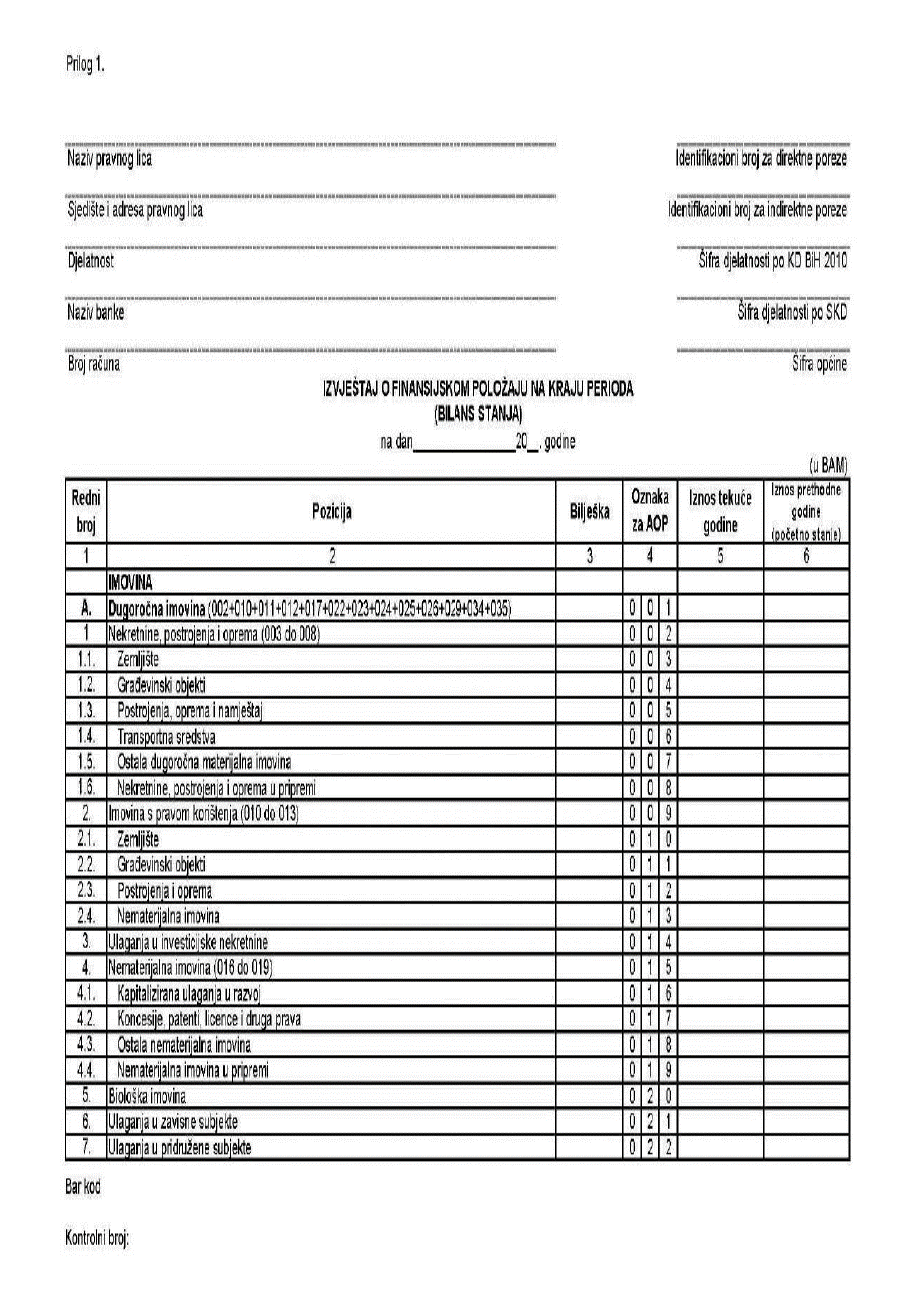 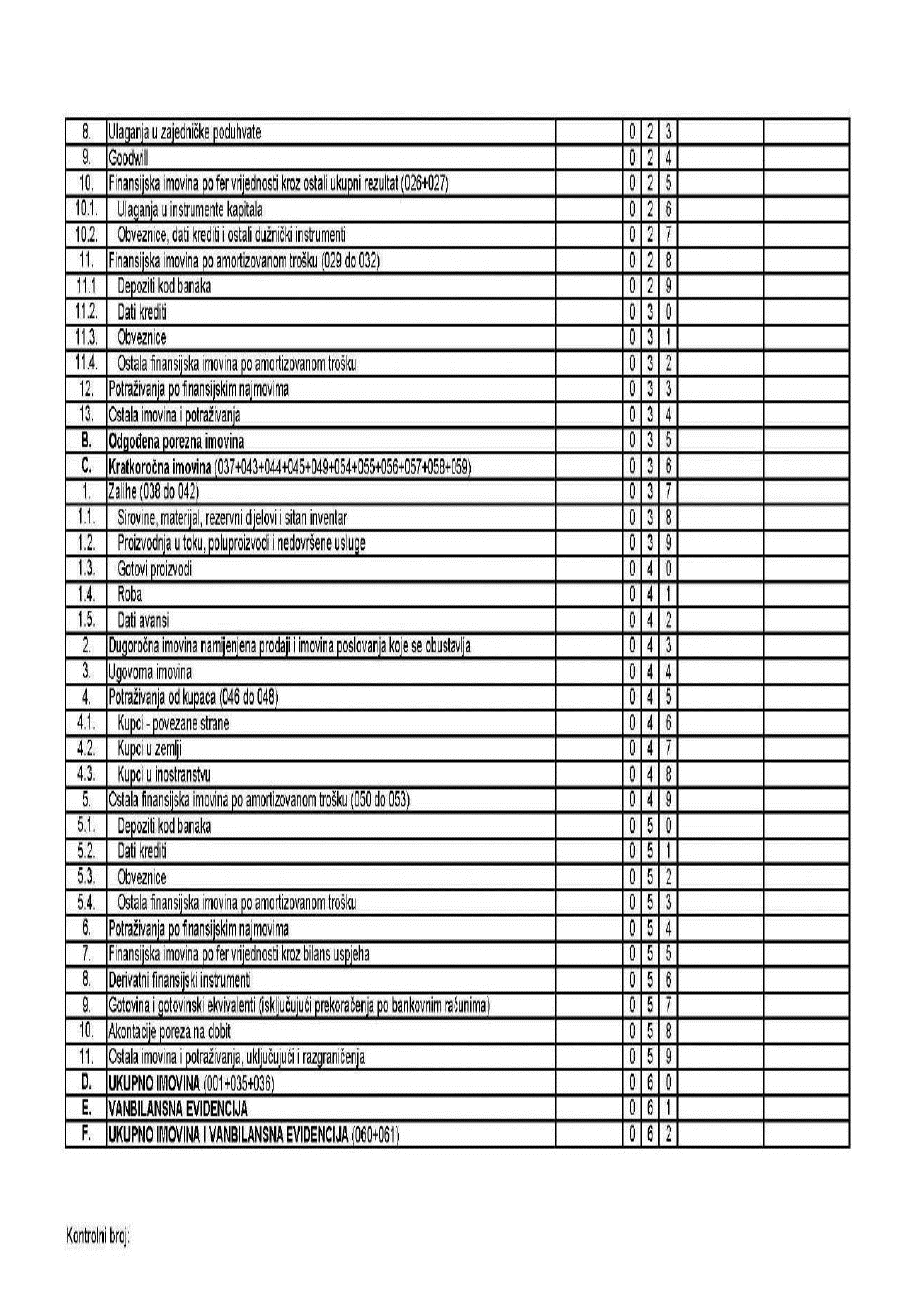 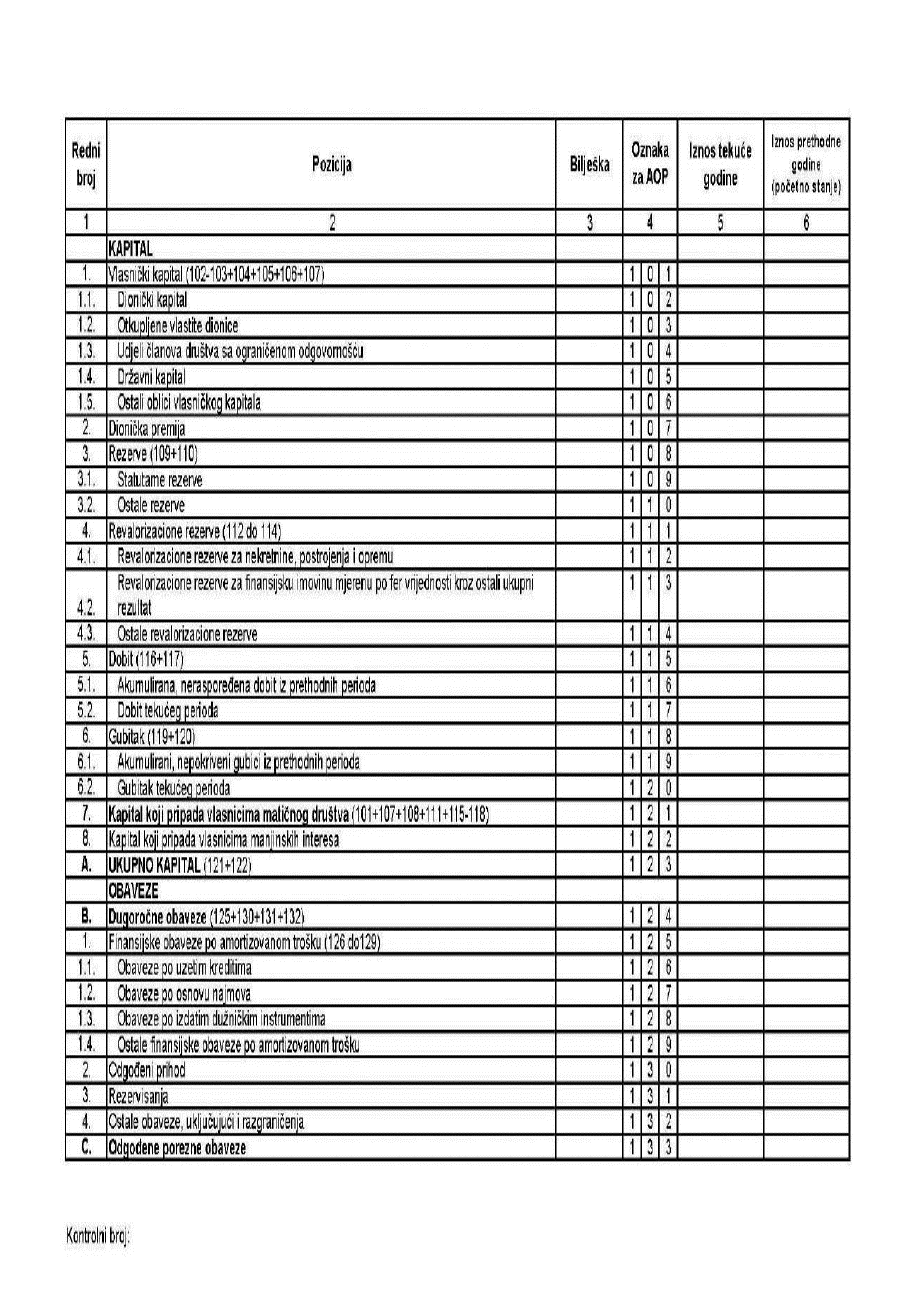 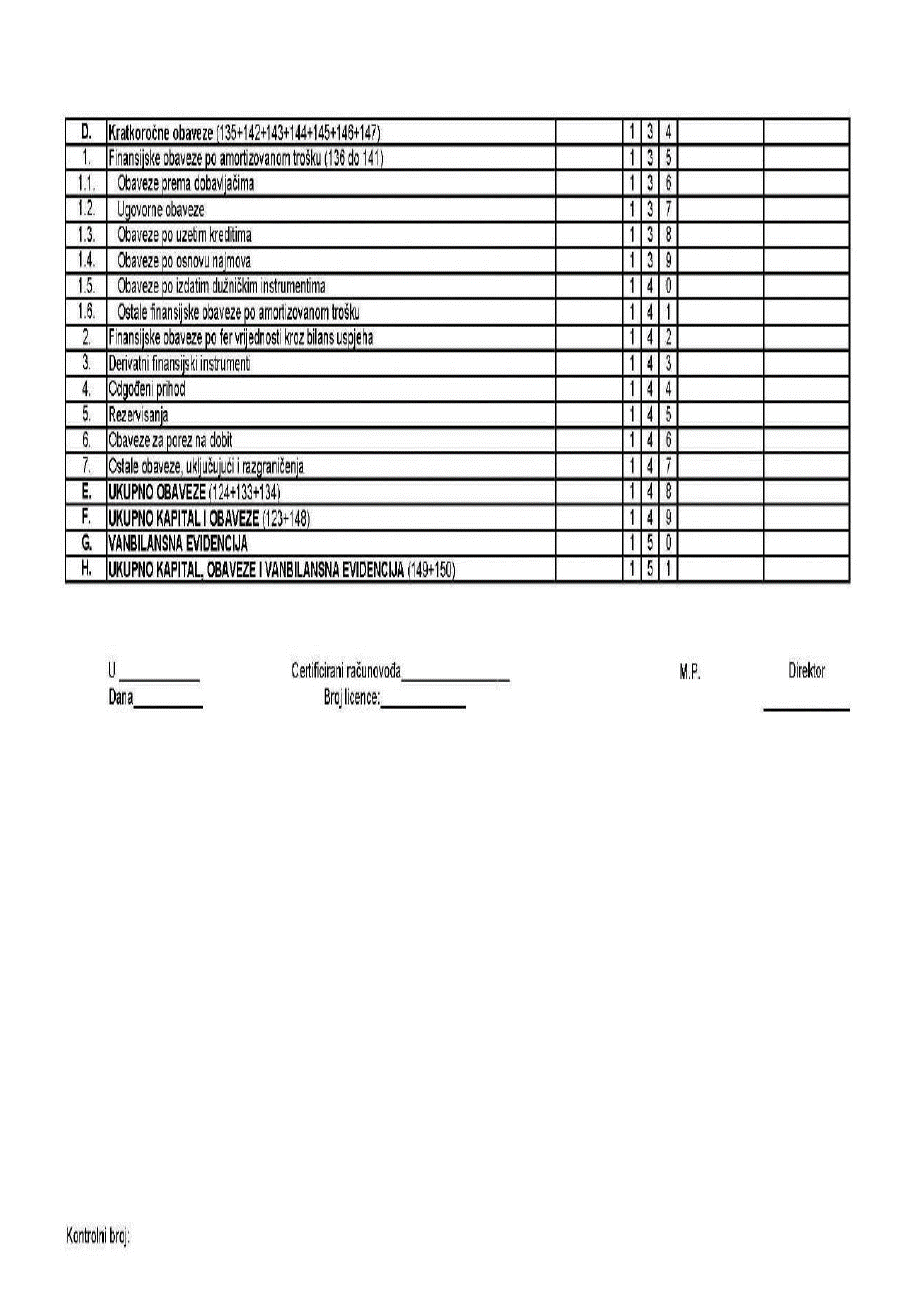 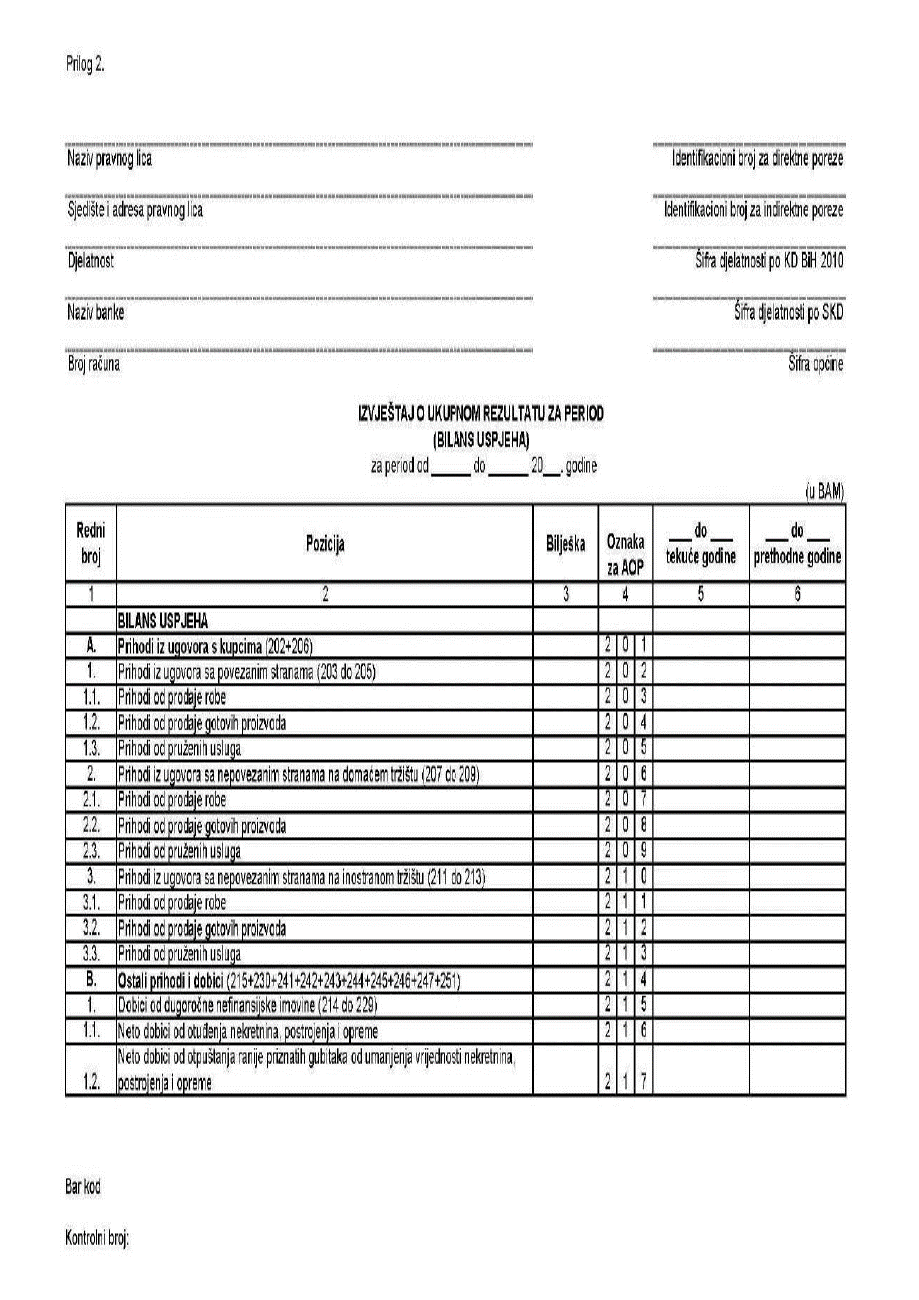 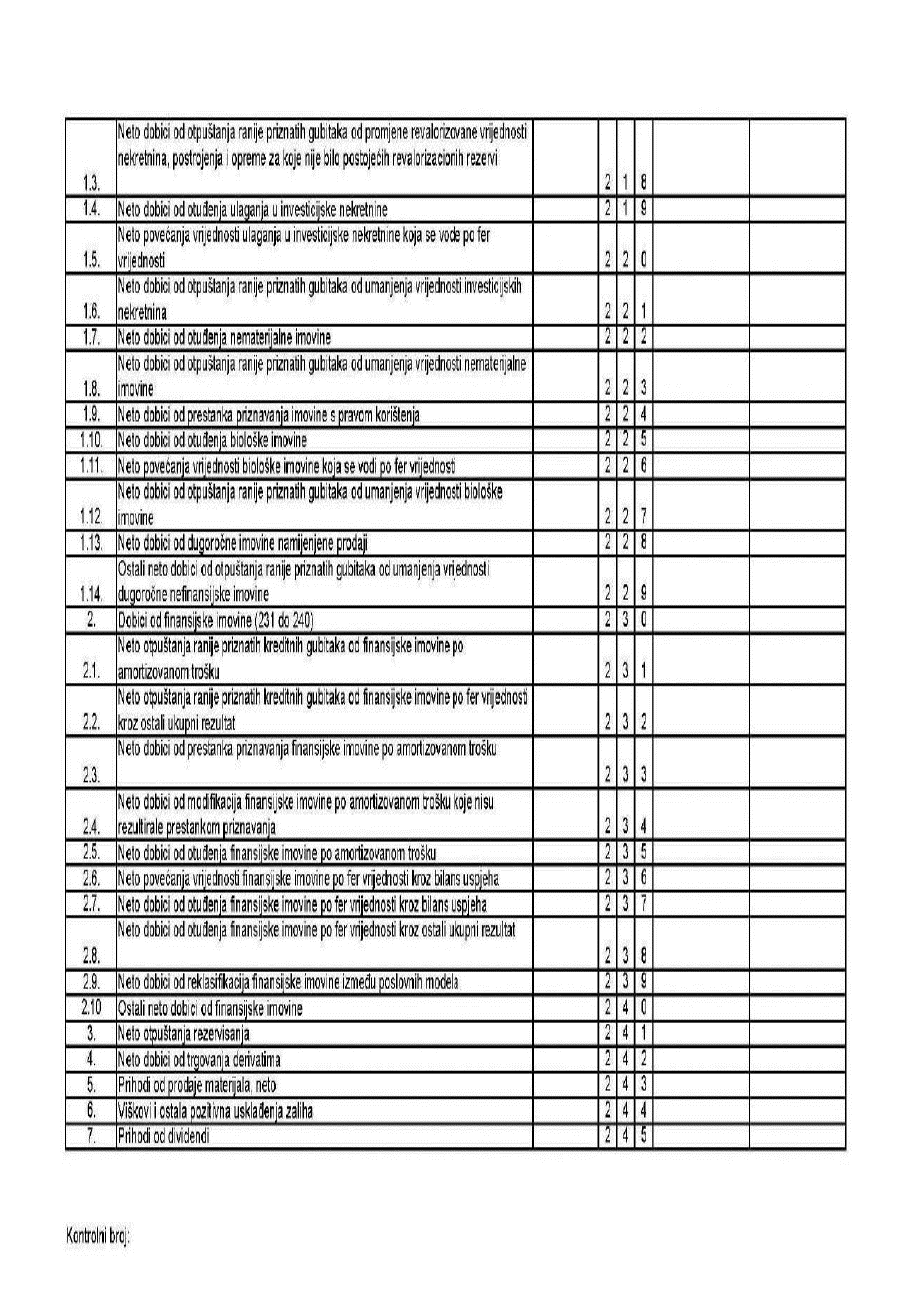 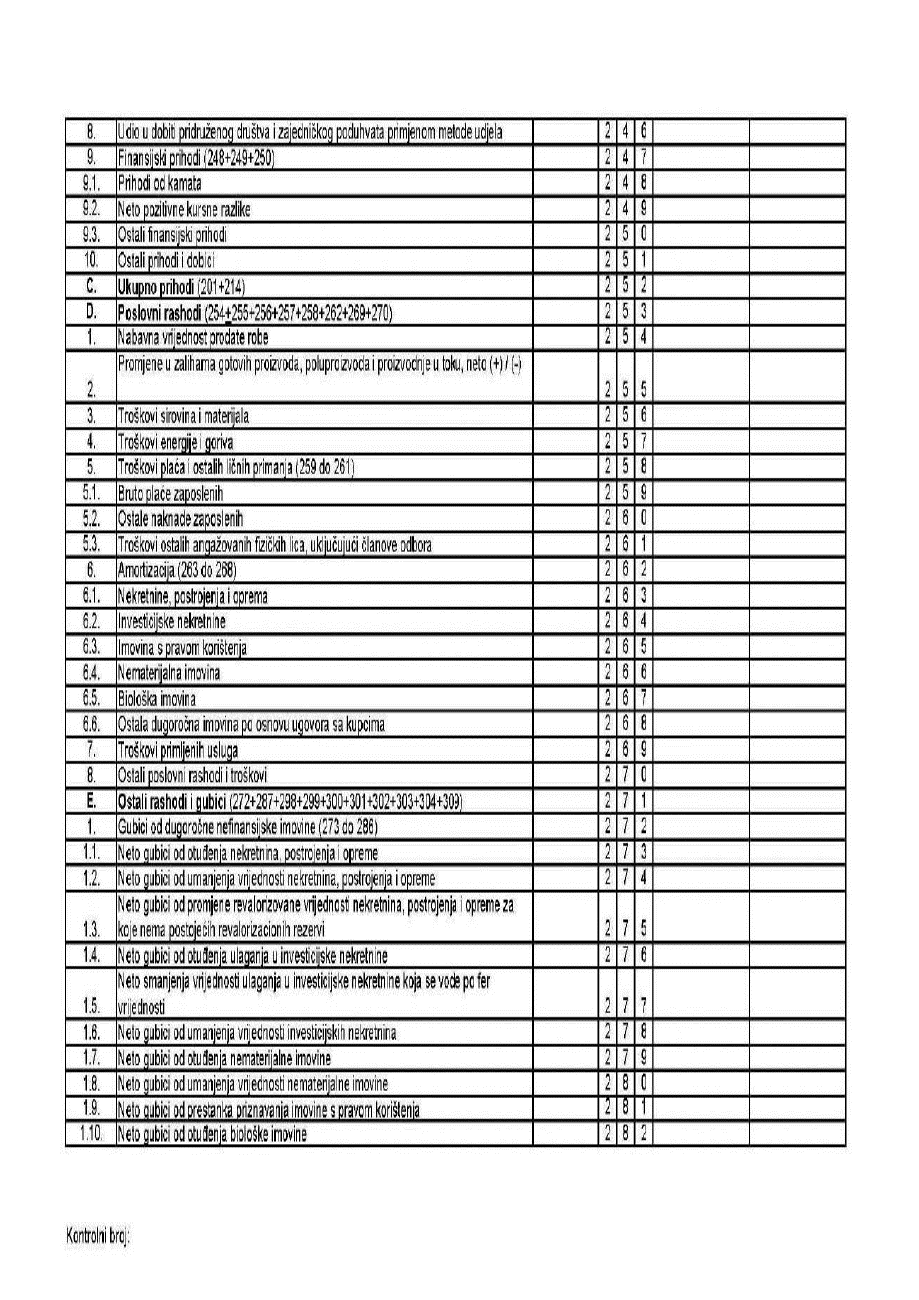 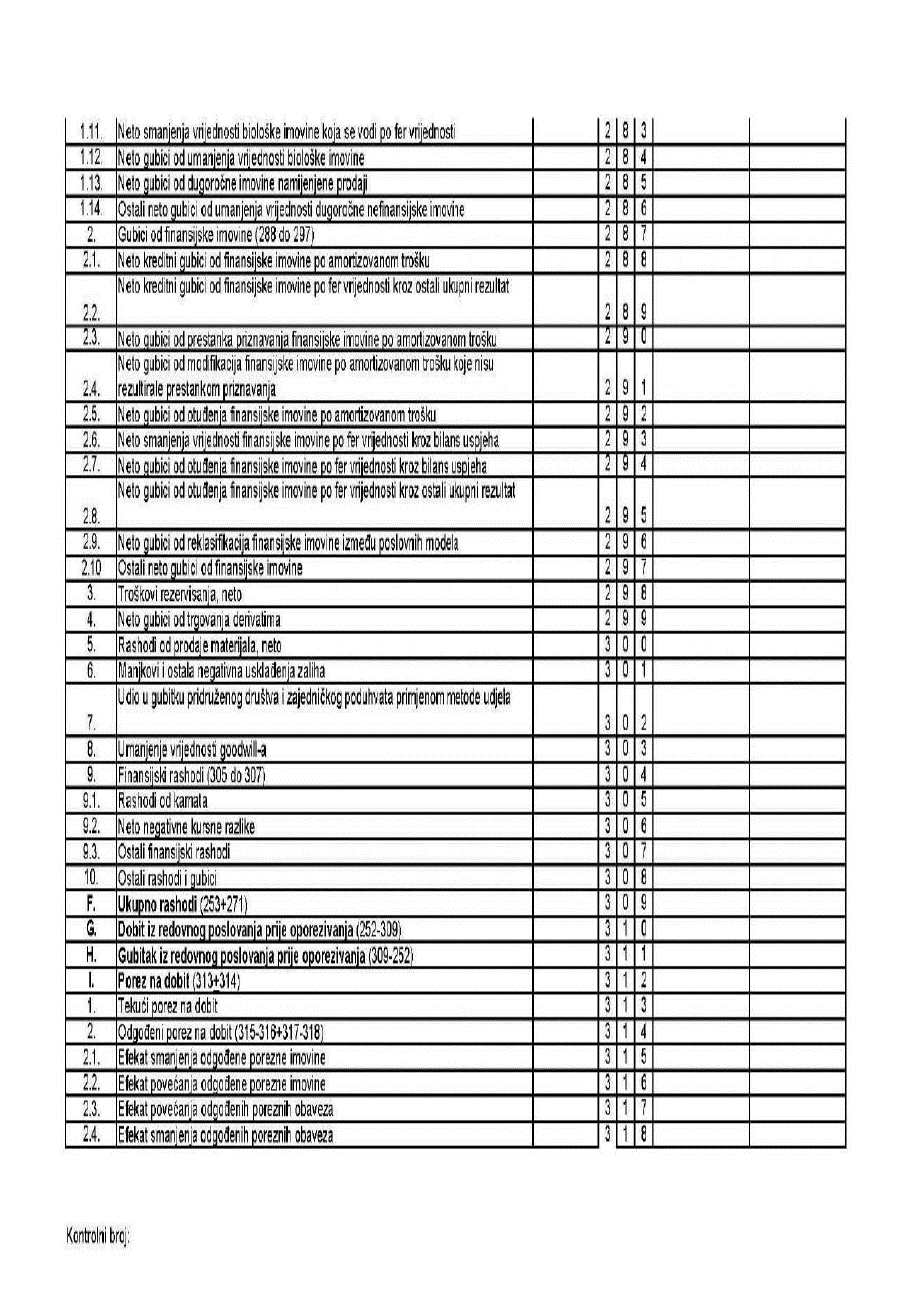 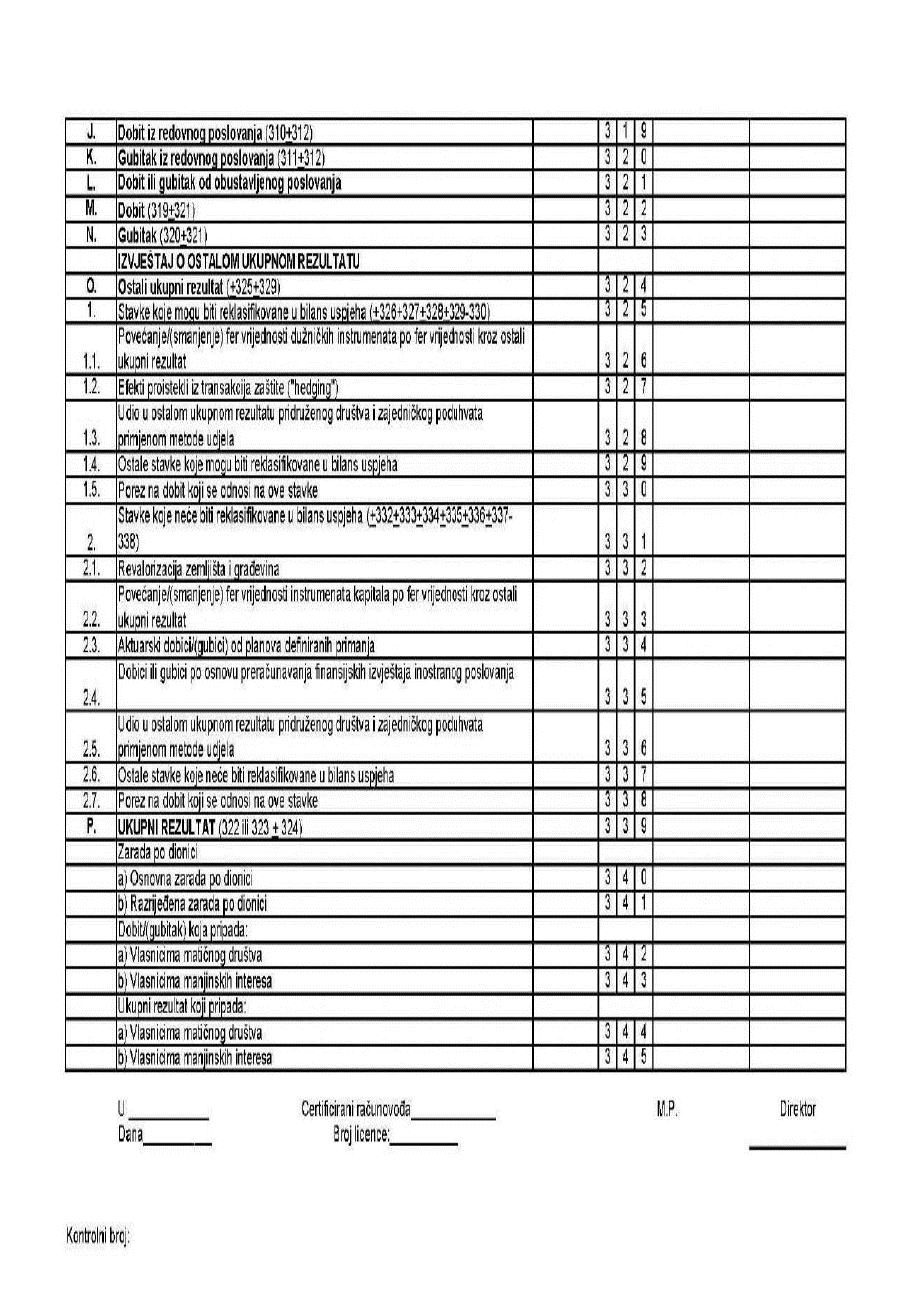 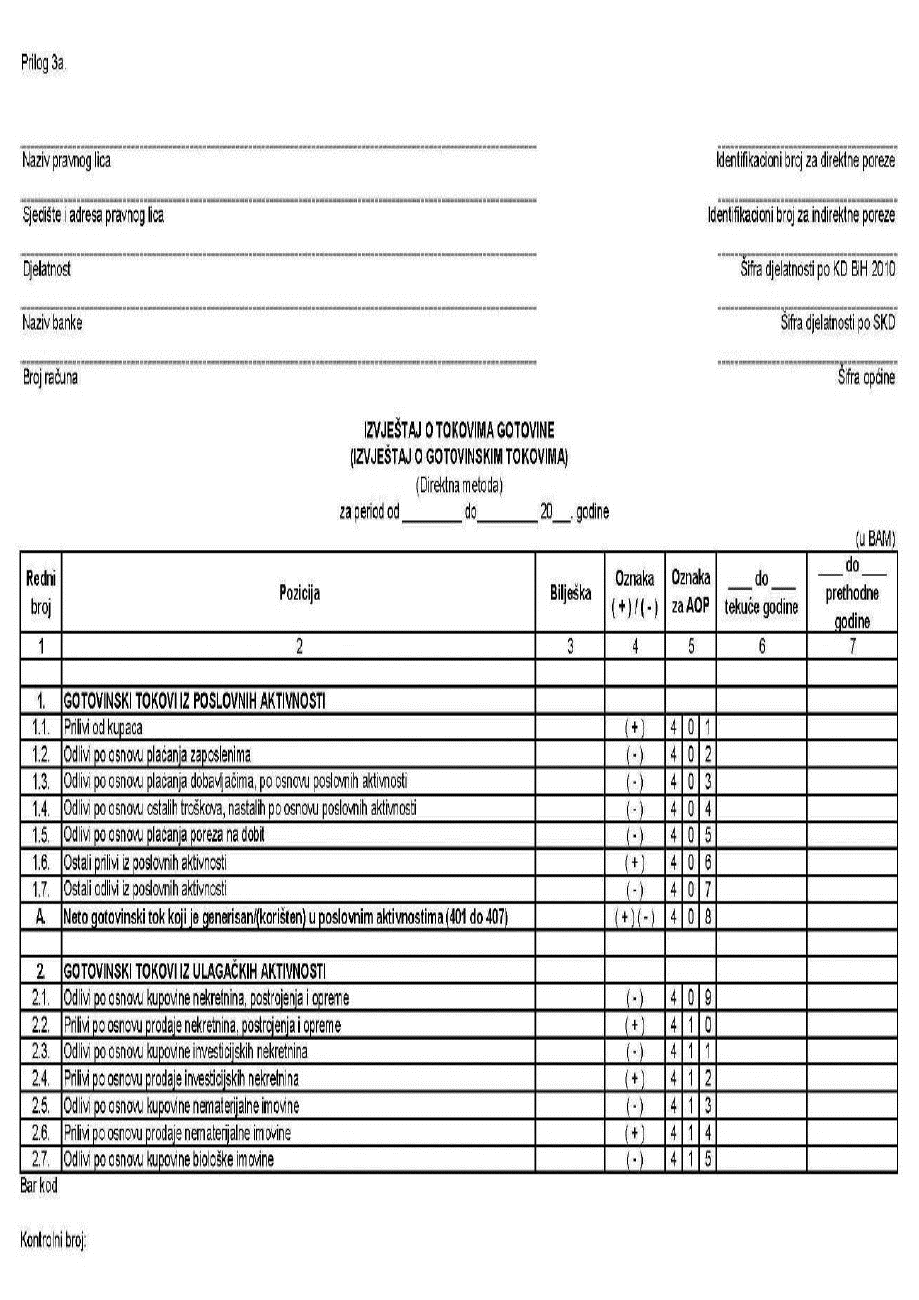 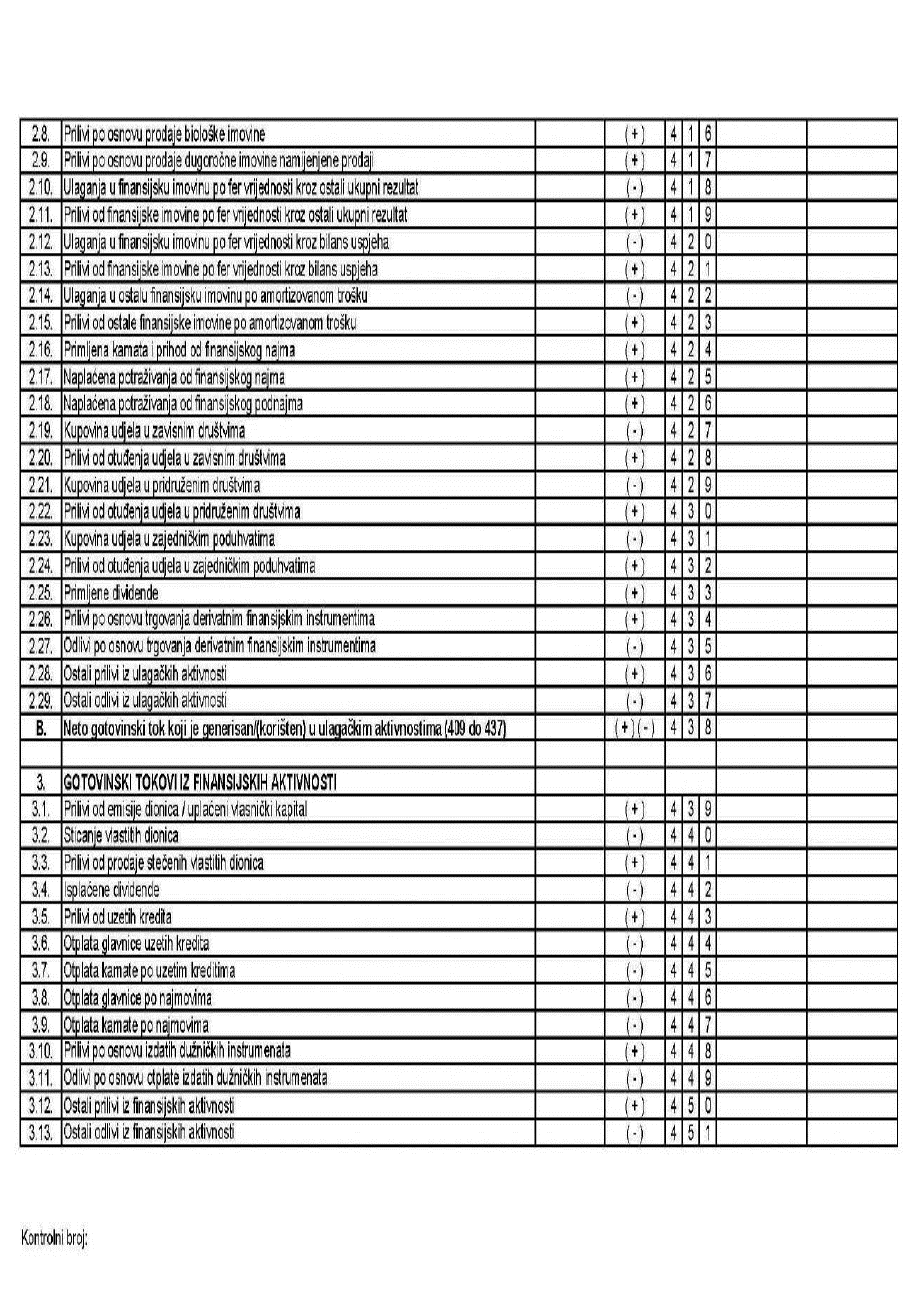 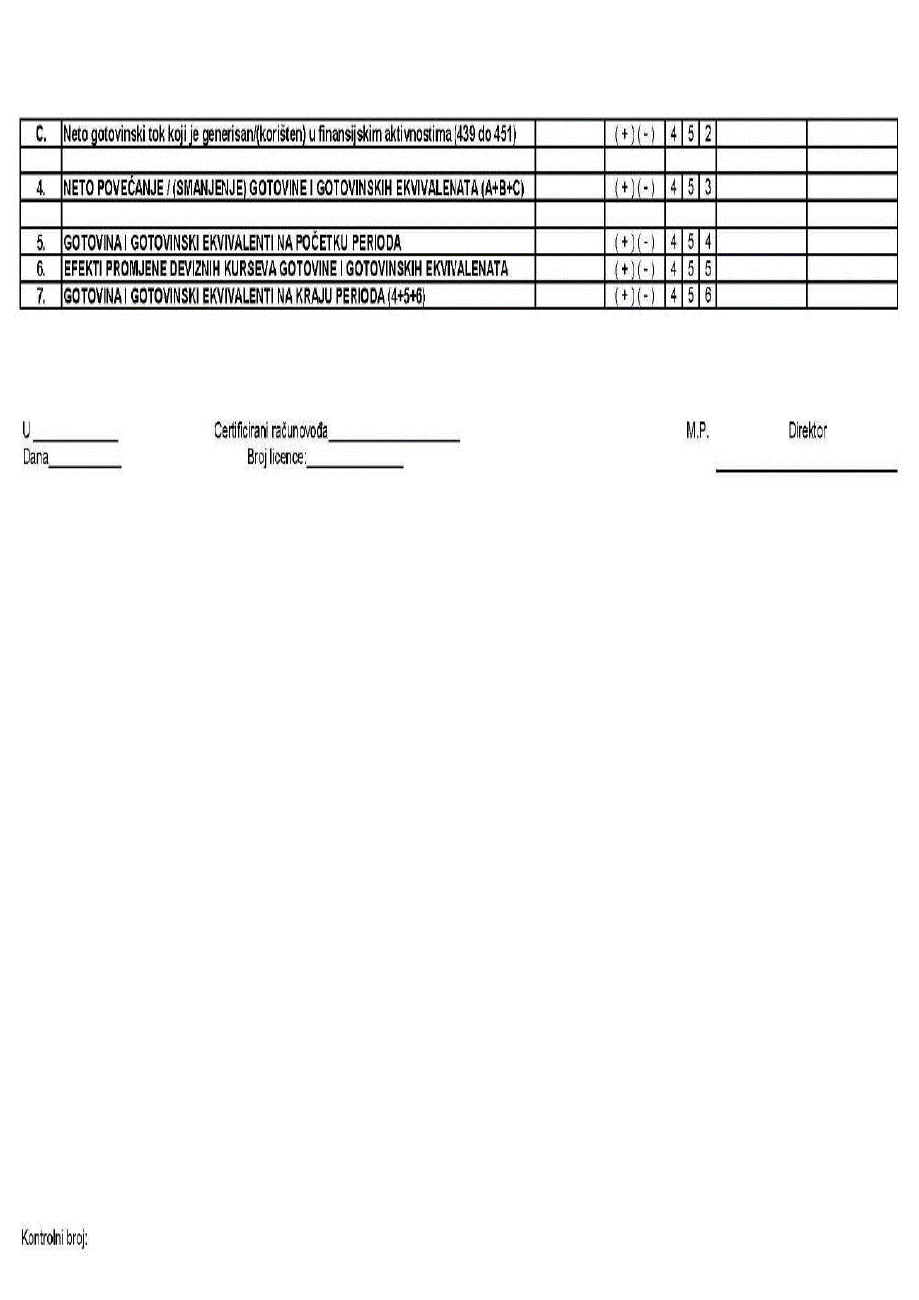 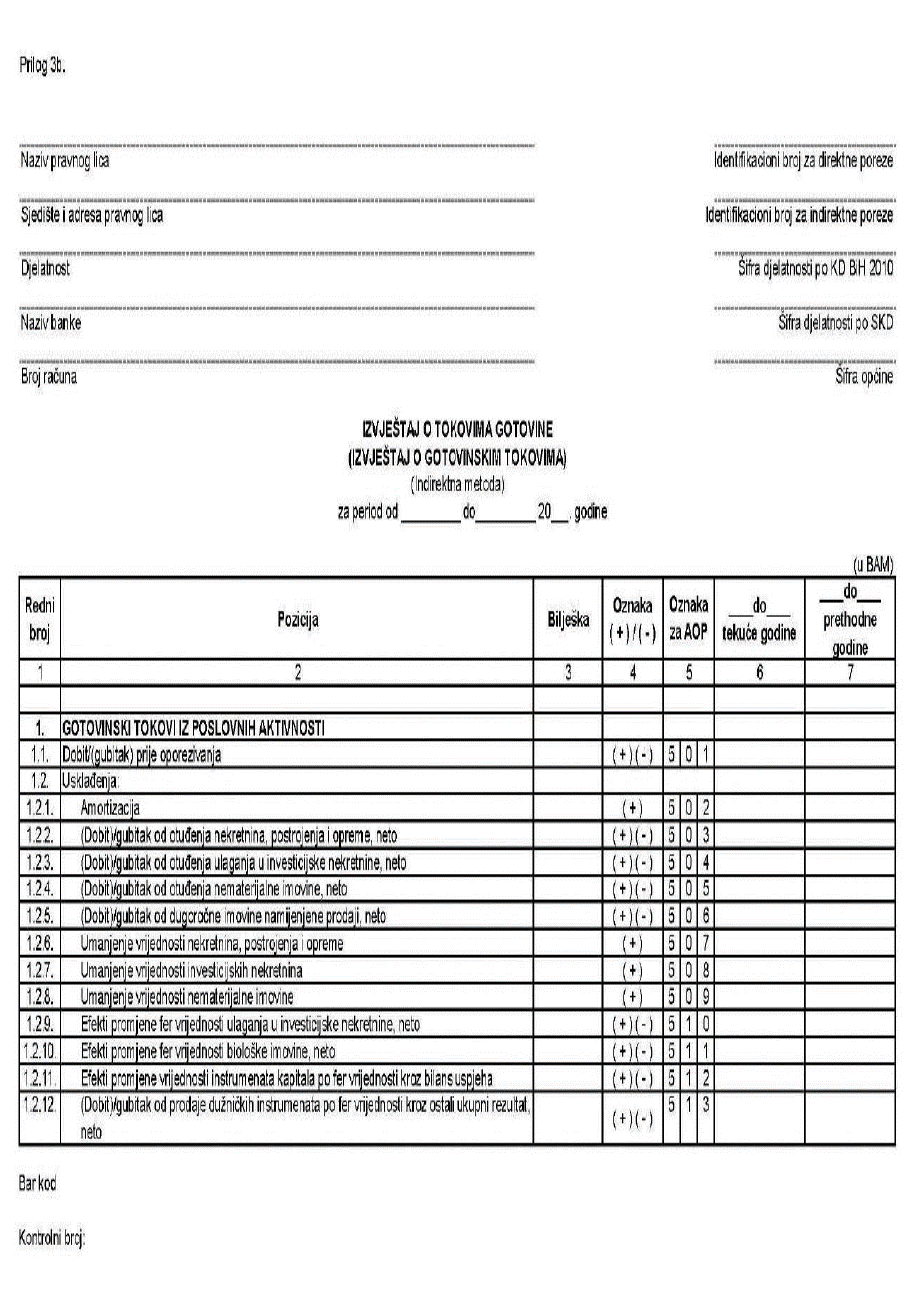 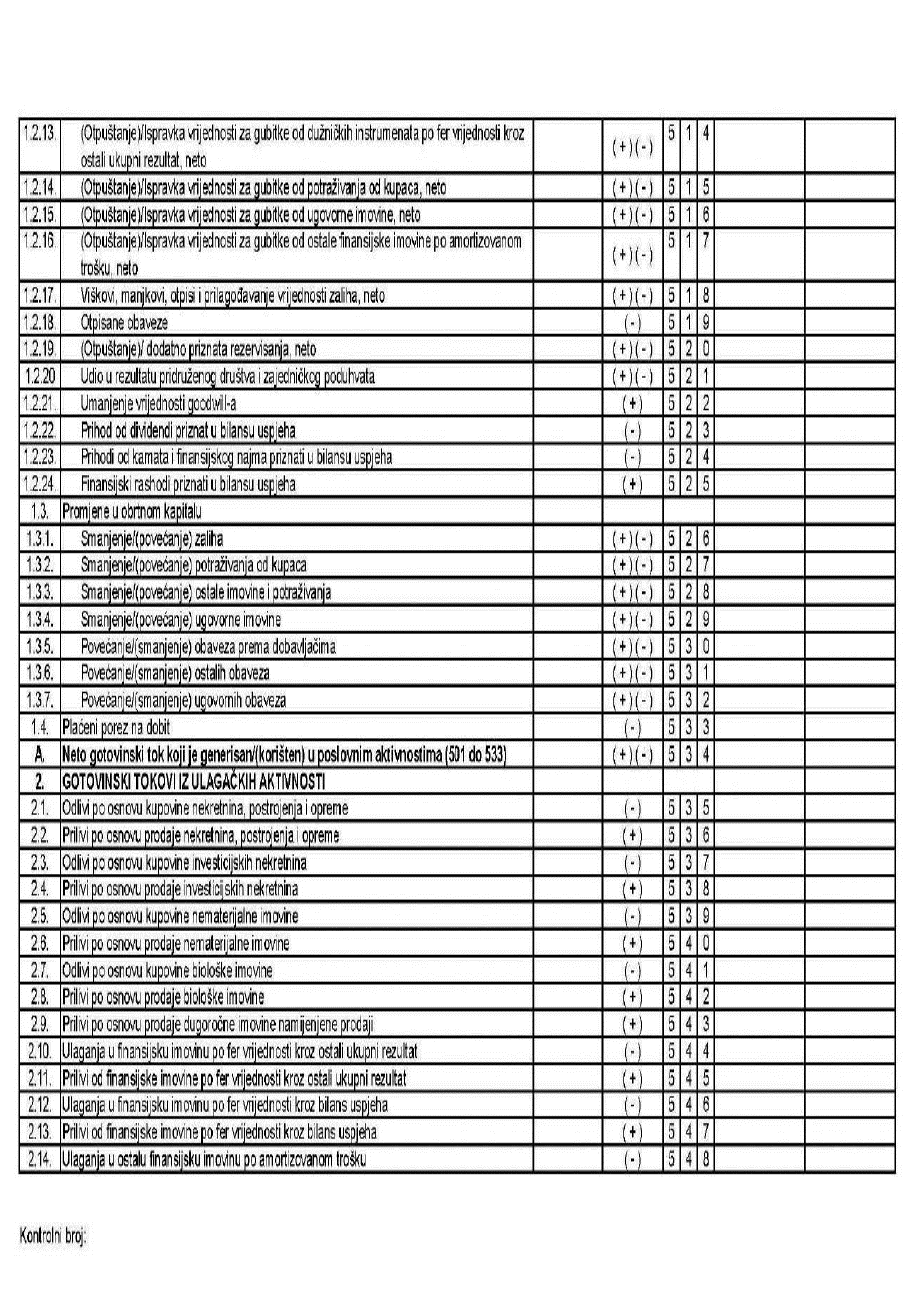 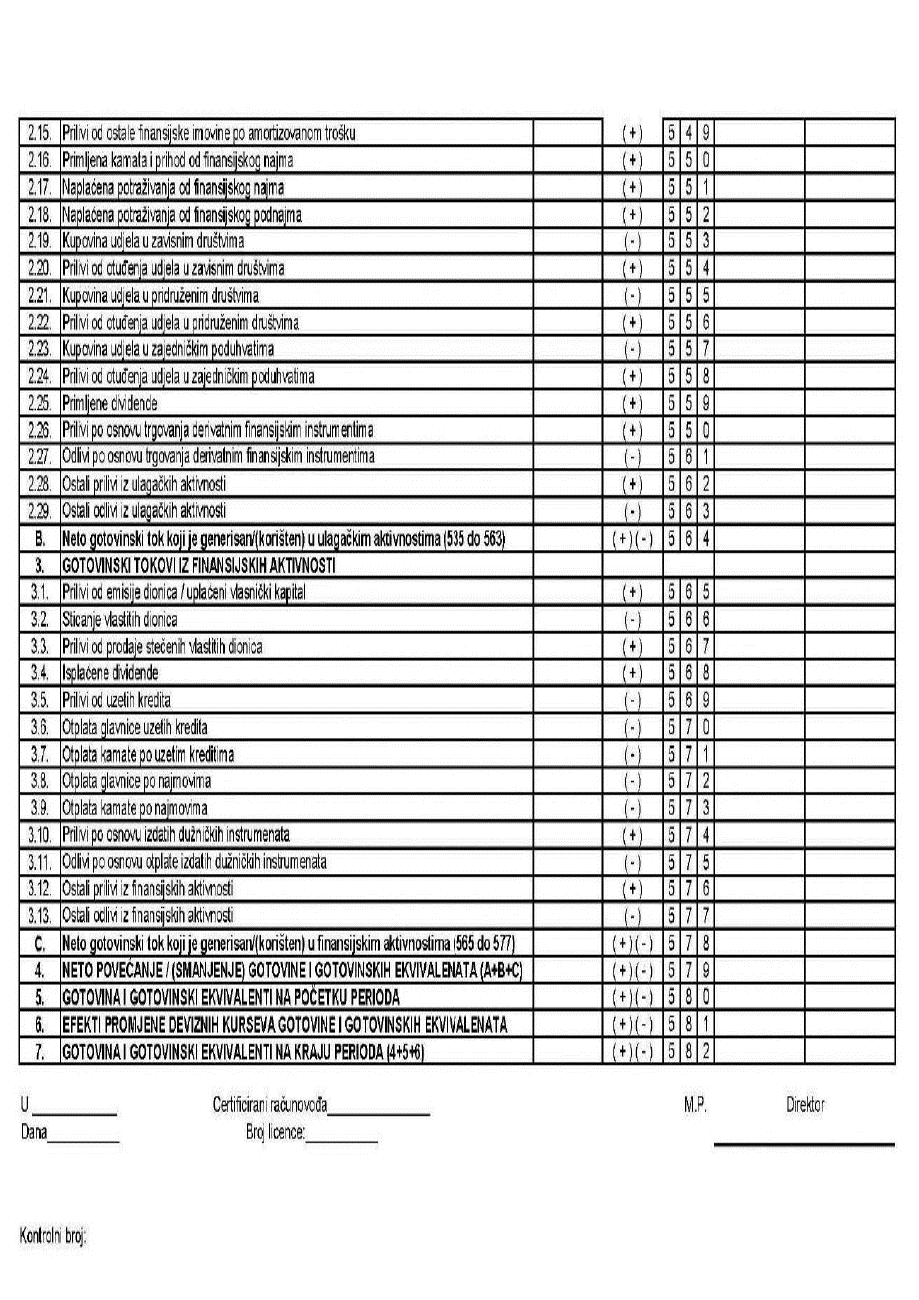 Redni brojPozicijaOznaka za AOPGrupa / konto koje treba uključitiIMOVINAA.Dugoročna imovina0011Nekretnine, postrojenja i oprema0021.1.Zemljište003Konto: 020, 028 (dio)1.2.Građevinski objekti004Konto: 021, 028 (dio), 029 (dio)1.3.Postrojenja, oprema i namještaj005Konto: 022, 023, 028 (dio), 029 (dio)1.4.Transportna sredstva006Konto: 024, 028 (dio), 029 (dio)1.5.Ostala dugoročna materijalna imovina007Konto: 026, 028 (dio), 029 (dio)1.6.Nekretnine, postrojenja i oprema u pripremi008Konto: 025, 027, 028 (dio)2.Imovina s pravom korištenja0092.1.Zemljište010Konto: 050, 059 (dio)2.2.Građevinski objekti011Konto: 051, 059 (dio)2.3.Postrojenja i oprema012Konto: 052, 059 (dio)2.4.Nematerijalna imovina013Konto: 053, 059 (dio)3.Ulaganja u investicijske nekretnine014Grupa: 034.Nematerijalna imovina0154.1.Kapitalizirana ulaganja u razvoj016Konto: 010, 018 (dio), 019 (dio)4.2.Koncesije, patenti, licence i druga prava017Konto: 011, 018 (dio), 019 (dio)4.3.Ostala nematerijalna imovina018Konto: 014, 018 (dio), 019 (dio)4.4.Nematerijalna imovina u pripremi019Konto: 015, 017, 018 (dio)5.Biološka imovina020Grupa: 046.Ulaganja u zavisne subjekte021Konto: 0601, 0609 (dio)7.Ulaganja u pridružene subjekte022Konto: 0602, 0609 (dio)8.Ulaganja u zajedničke poduhvate023Konto: 0603, 0609 (dio)9.Goodwill024Konto: 012
Dodatno: efekti pripreme konsolidovanih finansijskih izvještaja10. Finansijska imovina po fer vrijednosti kroz ostali ukupni rezultat02510.1.Ulaganja u instrumente kapitala026Konto: 0651, 0658 (dio),
0659 (dio)10.2.Obveznice, dati krediti i ostali dužnički instrumenti027Konto: 0652, 0654, 0658 (dio), 0659 (dio)11.Finansijska imovina po amortizovanom trošku02811.1Depoziti kod banaka029Konto: 0661, 0669 (dio)11.2.Dati krediti030Konto: 0662, 0669 (dio)11.3.Obveznice031Konto: 0663, 0669 (dio)11.4.Ostala finansijska imovina po amortizovanom trošku032Konto: 0664, 0669 (dio)12.Potraživanja po finansijskim najmovima033Konto: 06713.Ostala imovina i potraživanja034Grupa: 07
Konto: 091, 098B.Odgođena porezna imovina035Konto: 090C.Kratkoročna imovina0361.Zalihe0371.1.Sirovine, materijal, rezervni dijelovi i sitan inventar038Grupa: 101.2.Proizvodnja u toku, poluproizvodi i nedovršene usluge039Grupa: 111.3.Gotovi proizvodi040Grupa: 121.4.Roba041Grupa: 131.5.Dati avansi042Grupa: 152.Dugoročna imovina namijenjena prodaji i imovina poslovanja koje se obustavlja043Grupa: 143.Ugovorna imovina044Konto: 2814.Potraživanja od kupaca0454.1.Kupci - povezane strane046Konto: 210, 219 (dio)4.2.Kupci u zemlji047Konto: 211, 219 (dio)4.3.Kupci u inostranstvu048Konto: 212, 219 (dio)5.Ostala finansijska imovina po amortizovanom trošku0495.1.Depoziti kod banaka050Konto: 2310, 2390 (dio), 2401, 2409 (dio)5.2.Dati krediti051Konto: 2311, 2390 (dio), 2402, 2409 (dio)5.3.Obveznice052Konto: 2312, 2390 (dio), 2403, 2409 (dio)5.4.Ostala finansijska imovina po amortizovanom trošku053Konto: 2313, 2315, 2404,
2409 (dio), 2392 (dio)6.Potraživanja po finansijskim najmovima054Konto: 2477.Finansijska imovina po fer vrijednosti kroz bilans uspjeha055Konto: 2458.Derivatni finansijski instrumenti056Grupa: 229.Gotovina i gotovinski ekvivalenti (isključujući prekoračenja po bankovnim računima)057Grupa: 2010.Akontacije poreza na dobit058Konto: 234, 481 - neto prikaz11.Ostala imovina i potraživanja, uključujući i razgraničenja059Grupa: 27, 28
Konto: 230, 232, 233, 235, 237, 238, 2391D.UKUPNO IMOVINA060E.VANBILANSNA EVIDENCIJA061F.UKUPNO IMOVINA I VANBILANSNA EVIDENCIJA062KAPITAL1.Vlasnički kapital1011.1.Dionički kapital102Konto: 3001.2.Otkupljene vlastite dionice103Konto: 3601.3.Udjeli članova društva sa ograničenom odgovornošću104Konto: 3021.4.Državni kapital105Konto: 3051.5.Ostali oblici vlasničkog kapitala106Konto: 3092.Dionička premija107Konto: 3203.Rezerve1083.1.Statutarne rezerve109Konto: 3213.2.Ostale rezerve110Konto: 3224.Revalorizacione rezerve1114.1.Revalorizacione rezerve za nekretnine, postrojenja i opremu112Konto: 3304.2.Revalorizacione rezerve za finansijsku imovinu mjerenu po fer vrijednosti kroz ostali ukupni rezultat113Konto: 3324.3.Ostale revalorizacione rezerve114Konto: 331, 3395.Dobit1155.1.Akumulirana, neraspoređena dobit iz prethodnih perioda116Konto: 3405.2.Dobit tekućeg perioda117Konto: 3416.Gubitak1186.1.Akumulirani, nepokriveni gubici iz prethodnih perioda119Konto: 3506.2.Gubitak tekućeg perioda120Konto: 3517.Kapital koji pripada vlasnicima matičnog društva1218.Kapital koji pripada vlasnicima manjinskih interesa122Kod pripreme konsolidovanih finansijskih izvještajaA.UKUPNO KAPITAL123OBAVEZEB.Dugoročne obaveze1241.Finansijske obaveze po amortizovanom trošku1251.1.Obaveze po uzetim kreditima126Konto: 413, 4141.2.Obaveze po osnovu najmova127Konto: 415, 4161.3.Obaveze po izdatim dužničkim instrumentima128Konto: 4121.4.Ostale finansijske obaveze po amortizovanom trošku129Konto: 4182.Odgođeni prihod130Konto: 4073.Rezervisanja131Konto: 400, 401, 403, 404, 405, 406, 409 (dio)4.Ostale obaveze, uključujući i razgraničenja132Konto: 402, 409 (dio), 410, 419C.Odgođene porezne obaveze133Konto: 408D.Kratkoročne obaveze1341.Finansijske obaveze po amortizovanom trošku1351.1.Obaveze prema dobavljačima136Konto: 431, 432, 4331.2.Ugovorne obaveze137Konto: 434, 4351.3.Obaveze po uzetim kreditima138Konto: 422, 423, 424, 46001.4.Obaveze po osnovu najmova139Konto: 425, 426, 46011.5.Obaveze po izdatim dužničkim instrumentima140Konto: 421, 46021.6.Ostale finansijske obaveze po amortizovanom trošku141Konto: 428, 46032.Finansijske obaveze po fer vrijednosti kroz bilans uspjeha142Konto: 4273.Derivatni finansijski instrumenti143Grupa: 444.Odgođeni prihod144Konto: 491, 493, 499 (dio)5.Rezervisanja145Konto: 4926.Obaveze za porez na dobit146Konto: 234, 481 - neto prikaz7.Ostale obaveze, uključujući i razgraničenja147Grupa: 45, 47
Konto: 430, 437, 439, 461, 462, 463, 464, 465, 466, 467, 468, 469, 480, 482, 483, 484, 489, 490, 499 (dio)E.UKUPNO OBAVEZE148F.UKUPNO KAPITAL I OBAVEZE149G.VANBILANSNA EVIDENCIJA150H.UKUPNO KAPITAL, OBAVEZE I VANBILANSNA EVIDENCIJA151Redni brojPozicijaOznaka za AOPGrupa / konto koje treba uključitiBILANS USPJEHAA.Prihodi iz ugovora s kupcima2011.Prihodi iz ugovora sa povezanim stranama2021.1.Prihodi od prodaje robe203Konto: 6001, 6002, 603 (dio)1.2.Prihodi od prodaje gotovih proizvoda204Konto: 6101, 6102, 613 (dio)1.3.Prihodi od pruženih usluga205Konto: 6201, 6202, 623 (dio)2.Prihodi iz ugovora sa nepovezanim stranama na domaćem tržištu2062.1.Prihodi od prodaje robe207Konto: 6011, 6012, 603 (dio)2.2.Prihodi od prodaje gotovih proizvoda208Konto: 6111, 6112, 613 (dio)2.3.Prihodi od pruženih usluga209Konto: 6211, 6212, 623 (dio)3.Prihodi iz ugovora sa nepovezanim stranama na inostranom tržištu2103.1.Prihodi od prodaje robe211Konto: 6021, 6022, 603 (dio)3.2.Prihodi od prodaje gotovih proizvoda212Konto: 6121, 6122, 613 (dio)3.3.Prihodi od pruženih usluga213Konto: 6221, 6222, 623 (dio)B.Ostali prihodi i dobici2141.Dobici od dugoročne nefinansijske imovine215Neto višak prihoda/dobitaka nad rashodima/gubicima1.1.Neto dobici od otuđenja nekretnina, postrojenja i opreme216Konto: 570 (dio), 670 (dio) - neto prikaz1.2.Neto dobici od otpuštanja ranije priznatih gubitaka od umanjenja vrijednosti nekretnina, postrojenja i opreme217Konto: 5810, 6810 - neto prikaz1.3.Neto dobici od otpuštanja ranije priznatih gubitaka od promjene revalorizovane vrijednosti nekretnina, postrojenja i opreme za koje nije bilo postojećih revalorizacionih rezervi218Konto: 5811, 6811 - neto prikaz1.4.Neto dobici od otuđenja ulaganja u investicijske nekretnine219Konto: 571, 671 - neto prikaz1.5.Neto povećanja vrijednosti ulaganja u investicijske nekretnine koja se vode po fer vrijednosti220Konto: 640, 643 - neto prikaz1.6.Neto dobici od otpuštanja ranije priznatih gubitaka od umanjenja vrijednosti investicijskih nekretnina221Konto: 582, 682 - neto prikaz1.7.Neto dobici od otuđenja nematerijalne imovine222Konto: 570 (dio), 670 (dio) - neto prikaz1.8.Neto dobici od otpuštanja ranije priznatih gubitaka od umanjenja vrijednosti nematerijalne imovine223Konto: 580, 680 - neto prikaz1.9.Neto dobici od prestanka priznavanja imovine s pravom korištenja224Konto: 587, 687 - neto prikaz1.10.Neto dobici od otuđenja biološke imovine225Konto: 572, 672 - neto prikaz1.11.Neto povećanja vrijednosti biološke imovine koja se vodi po fer vrijednosti226Konto: 641, 644 - neto prikaz1.12.Neto dobici od otpuštanja ranije priznatih gubitaka od umanjenja vrijednosti biološke imovine227Konto: 583, 683 - neto prikaz1.13.Neto dobici od dugoročne imovine namijenjene prodaji228Konto: 5730, 5880, 6730, 6880 - neto prikaz1.14.Ostali neto dobici od otpuštanja ranije priznatih gubitaka od umanjenja vrijednosti dugoročne nefinansijske imovine229Konto: 589 (dio), 689 (dio) - neto prikaz2.Dobici od finansijske imovine230Neto višak prihoda/dobitaka nad rashodima/gubicima2.1.Neto otpuštanja ranije priznatih kreditnih gubitaka od finansijske imovine po amortizovanom trošku231Konto: 5780, 5841, 5860, 5861, 6860, 6841, 6861 - neto prikaz2.2.Neto otpuštanja ranije priznatih kreditnih gubitaka od finansijske imovine po fer vrijednosti kroz ostali ukupni rezultat232Konto: 5842, 5862, 6842, 6862 - neto prikaz2.3.Neto dobici od prestanka priznavanja finansijske imovine po amortizovanom trošku233Konto: 5843, 6843 - neto prikaz2.4.Neto dobici od modifikacija finansijske imovine po amortizovanom trošku koje nisu rezultirale prestankom priznavanja234Konto: 5844, 6844 - neto prikaz2.5.Neto dobici od otuđenja finansijske imovine po amortizovanom trošku235Konto: 5740, 6740 - neto prikaz2.6.Neto povećanja vrijednosti finansijske imovine po fer vrijednosti kroz bilans uspjeha236Konto: 5863, 6863 - neto prikaz2.7.Neto dobici od otuđenja finansijske imovine po fer vrijednosti kroz bilans uspjeha237Konto: 5741, 6741 - neto prikaz2.8.Neto dobici od otuđenja finansijske imovine po fer vrijednosti kroz ostali ukupni rezultat238Konto: 5742, 6742 - neto prikaz2.9.Neto dobici od reklasifikacija finansijske imovine između poslovnih modela239Konto: 5845, 6845 - neto prikaz2.10Ostali neto dobici od finansijske imovine240Konto: 589 (dio), 689 (dio) - neto prikaz3.Troškovi rezervisanja, neto241Konto: 543, 544, 545, 546, 547, 548, 549, 679 (dio)4.Neto dobici od trgovanja derivatima242Konto: 577, 678 - neto prikaz5.Prihodi od prodaje materijala, neto243Konto: 575, 675 - neto prikaz6.Viškovi i ostala pozitivna usklađenja zaliha244Konto: 676, 6857.Prihodi od dividendi245Konto: 6568.Udio u dobiti pridruženog društva i zajedničkog poduhvata primjenom metode udjela246Kod konsolidovanih finansijskih izvještaja9.Finansijski prihodi2479.1.Prihodi od kamata248Konto: 660, 6619.2.Neto pozitivne kursne razlike249Konto: 562, 662 - neto prikaz9.3.Ostali finansijski prihodi250Konto: 663, 66910. Ostali prihodi i dobici251Konto: 650, 651, 652, 653, 654, 655, 659, 677, 679 (dio), 690, 691, 6743, 6744, 6745C.Ukupno prihodi252D.Poslovni rashodi2531.Nabavna vrijednost prodate robe254Grupa: 502. Promjene u zalihama gotovih proizvoda, poluproizvoda i proizvodnje u toku, neto (+) / (-)255Konto: 595, 596 - neto prikaz3.Troškovi sirovina i materijala256Konto: 510, 511, 513, 514, 5194.Troškovi energije i goriva257Konto: 5125.Troškovi plaća i ostalih ličnih primanja2585.1.Bruto plaće zaposlenih259Konto: 5205.2.Ostale naknade zaposlenih260Konto: 521, 523, 5245.3.Troškovi ostalih angažovanih fizičkih lica, uključujući članove odbora261Konto: 527, 5296.Amortizacija2626.1.Nekretnine, postrojenja i oprema263Konto: 540 (dio), 541 (dio), 542 (dio)6.2.Investicijske nekretnine264Konto: 540 (dio), 541 (dio), 542 (dio)6.3.Imovina s pravom korištenja265Konto: 540 (dio), 541 (dio), 542 (dio)6.4.Nematerijalna imovina266Konto: 540 (dio), 541 (dio), 542 (dio)6.5.Biološka imovina267Konto: 540 (dio), 541 (dio), 542 (dio)6.6.Ostala dugoročna imovina po osnovu ugovora sa kupcima268Konto: 540 (dio), 541 (dio), 542 (dio)7.Troškovi primljenih usluga269Grupa: 53 Konto: 5508.Ostali poslovni rashodi i troškovi270Konto: 551, 552, 553, 554, 555, 556, 559E.Ostali rashodi i gubici2711.Gubici od dugoročne nefinansijske imovine272Neto višak rashoda/gubitaka nad prihodima/dobicima1.1.Neto gubici od otuđenja nekretnina, postrojenja i opreme273Konto: 570 (dio), 670 (dio) - neto prikaz1.2.Neto gubici od umanjenja vrijednosti nekretnina, postrojenja i opreme274Konto: 5810, 6810 - neto prikaz1.3.Neto gubici od promjene revalorizovane vrijednosti nekretnina, postrojenja i opreme za koje nema postojećih revalorizacionih rezervi275Konto: 5811, 6811 - neto prikaz1.4.Neto gubici od otuđenja ulaganja u investicijske nekretnine276Konto: 571, 671 - neto prikaz1.5.Neto smanjenja vrijednosti ulaganja u investicijske nekretnine koja se vode po fer vrijednosti277Konto: 640, 643 - neto prikaz1.6.Neto gubici od umanjenja vrijednosti investicijskih nekretnina278Konto: 582, 682 - neto prikaz1.7.Neto gubici od otuđenja nematerijalne imovine279Konto: 570 (dio), 670 (dio) - neto prikaz1.8.Neto gubici od umanjenja vrijednosti nematerijalne imovine280Konto: 580, 680 - neto prikaz1.9.Neto gubici od prestanka priznavanja imovine s pravom korištenja281Konto: 587, 687 - neto prikaz1.10.Neto gubici od otuđenja biološke imovine282Konto: 572, 672 - neto prikaz1.11.Neto smanjenja vrijednosti biološke imovine koja se vodi po fer vrijednosti283Konto: 641, 644 - neto prikaz1.12.Neto gubici od umanjenja vrijednosti biološke imovine284Konto: 583, 683 - neto prikaz1.13.Neto gubici od dugoročne imovine namijenjene prodaji285Konto: 5730, 5880, 6730, 6880 - neto prikaz1.14.Ostali neto gubici od umanjenja vrijednosti dugoročne nefinansijske imovine286Konto: 589 (dio), 689 (dio) - neto prikaz2.Gubici od finansijske imovine287Neto višak rashoda/gubitaka nad prihodima/dobicima2.1.Neto kreditni gubici od finansijske imovine po amortizovanom trošku288Konto: 5780, 5841, 5860, 5861, 6860, 6841, 6861 - neto prikaz2.2.Neto kreditni gubici od finansijske imovine po fer vrijednosti kroz ostali ukupni rezultat289Konto: 5842, 6842 - neto prikaz2.3.Neto gubici od prestanka priznavanja finansijske imovine po amortizovanom trošku290Konto: 5843, 6843 - neto prikaz2.4.Neto gubici od modifikacija finansijske imovine po amortizovanom trošku koje nisu rezultirale prestankom priznavanja291Konto: 5844, 6844 - neto prikaz2.5.Neto gubici od otuđenja finansijske imovine po amortizovanom trošku292Konto: 5740, 6740 - neto prikaz2.6.Neto smanjenja vrijednosti finansijske imovine po fer vrijednosti kroz bilans uspjeha293Konto: 5862, 6862 - neto prikaz2.7.Neto gubici od otuđenja finansijske imovine po fer vrijednosti kroz bilans uspjeha294Konto: 5741, 6741 - neto prikaz2.8.Neto gubici od otuđenja finansijske imovine po fer vrijednosti kroz ostali ukupni rezultat295Konto: 5742, 6742 - neto prikaz2.9.Neto gubici od reklasifikacija finansijske imovine između poslovnih modela296Konto: 5845, 6845 - neto prikaz2.10Ostali neto gubici od finansijske imovine297Konto: 589 (dio), 689 (dio) - neto prikaz3.Troškovi rezervisanja, neto298Konto: 543, 544, 545, 546, 547, 548, 549, 679 (dio)4.Neto gubici od trgovanja derivatima299Konto: 577, 678 - neto prikaz5.Rashodi od prodaje materijala, neto300Konto: 575, 675 - neto prikaz6.Manjkovi i ostala negativna usklađenja zaliha301Konto: 576, 579 (dio), 5857.Udio u gubitku pridruženog društva i zajedničkog poduhvata primjenom metode udjela302Kod konsolidovanih finansijskih izvještaja8.Umanjenje vrijednosti goodwilla303Konto: 579 (dio)
Dodatno: efekti pripreme konsolidovanih finansijskih izvještaja9.Finansijski rashodi3049.1.Rashodi od kamata305Konto: 560, 5619.2.Neto negativne kursne razlike306Konto: 562, 662 - neto prikaz9.3.Ostali finansijski rashodi307Konto: 563, 56910.Ostali rashodi i gubici308Konto: 579 (dio), 590, 591, 5743, 5744, 5745, 5781FUkupno rashodi309G.Dobit iz redovnog poslovanja prije oporezivanja310H.Gubitak iz redovnog poslovanja prije oporezivanja311I.Porez na dobit3121.Tekući porez na dobit313Konto: 7212.Odgođeni porez na dobit3142.1.Efekat smanjenja odgođene porezne imovine315Konto: 7222.2.Efekat povećanja odgođene porezne imovine316Konto: 7232.3.Efekat povećanja odgođenih poreznih obaveza317Konto: 7242.4.Efekat smanjenja odgođenih poreznih obaveza318Konto: 725J.Dobit iz redovnog poslovanja319K.Gubitak iz redovnog poslovanja320L.Dobit ili gubitak od obustavljenog poslovanja321Konto: 5731, 5881, 6731, 6881 - neto prikazM.Dobit322N.Gubitak323IZVJEŠTAJ O OSTALOM UKUPNOM REZULTATUOOstali ukupni rezultat3241.Stavke koje mogu biti reklasifikovane u bilans uspjeha3251.1.Povećanje/(smanjenje) fer vrijednosti dužničkih instrumenata po fer vrijednosti kroz ostali ukupni rezultat326Promjena priznata na kontu 332 (analitička konta koja se odnose na ove efekte) tokom finansijske godine1.2.Efekti proistekli iz transakcija zaštite ("hedging")327Promjena priznata na kontu 339 (analitička konta koja se odnose na ove efekte) tokom finansijske godine1.3.Udio u ostalom ukupnom rezultatu pridruženog društva i zajedničkog poduhvata primjenom metode udjela328Kod konsolidovanih finansijskih izvještaja1.4.Ostale stavke koje mogu biti reklasifikovane u bilans uspjeha329Promjena priznata na kontu 339 (analitička konta koja se odnose na ove stavke) tokom finansijske godine1.5.Porez na dobit koji se odnosi na ove stavke330Odgođeni porez, bez uticaja na tačku I.2. gore2.Stavke koje neće biti reklasifikovane u bilans uspjeha3312.1.Revalorizacija zemljišta i građevina332Promjena priznata na kontu 330 tokom finansijske godine2.2.Povećanje/(smanjenje) fer vrijednosti instrumenata kapitala po fer vrijednosti kroz ostali ukupni rezultat333Promjena priznata na kontu 332 (analitička konta koja se odnose na ove efekte) tokom finansijske godine2.3.Aktuarski dobici/(gubici) od planova definiranih primanja334Promjena priznata na kontu 339 (analitička konta koja se odnose na ove efekte) tokom finansijske godine2.4.Dobici ili gubici po osnovu preračunavanja finansijskih izvještaja inostranog poslovanja335Promjena koja je rezultat preračunavanja finansijskih izvještaja inostranog poslovanja, pri konsolidaciji2.5.Udio u ostalom ukupnom rezultatu pridruženog društva i zajedničkog poduhvata primjenom metode udjela336Kod konsolidovanih finansijskih izvještaja2.6.Ostale stavke koje neće biti reklasifikovane u bilans uspjeha337Promjena priznata na kontu 339 (analitička konta koja se odnose na ove stavke) tokom finansijske godine2.7.Porez na dobit koji se odnosi na ove stavke338Odgođeni porez, bez uticaja na tačku I.2. goreP.UKUPNI REZULTAT339Zarada po dionicia) Osnovna zarada po dionici340Osnovna zarada po dionici se računa dijeljenjem:
- dobiti ili gubitka koja pripada dioničarima privrednog društva, i
- ponderisanog prosječnog broja običnih dionica u opticaju tokom finansijske godine, isključujući otkupljene vlastite dioniceb) Razrijeđena zarada po dionici341U izračunu razrijeđene zarade po dionici, koriguju se cifre korištene u izračunu osnovne zarade po dionici, uzimajući u obzir:
- efekat oporezivanja, kamata i ostalih troškova finansiranja koji bi mogao proizaći iz konverzije razrjeđujućih potencijalnih običnih dionica i
- ponderisani prosječni broj dodatnih običnih dionica koje bi bile u opticaju pod pretpostavkom konverzije svih razrjeđujućih potencijalnih običnih dionica.Dobit/(gubitak) koja pripada:a) Vlasnicima matičnog društva342Kod konsolidovanih finansijskih izvještajab) Vlasnicima manjinskih interesa343Kod konsolidovanih finansijskih izvještajaUkupni rezultat koji pripada:a) Vlasnicima matičnog društva344Kod konsolidovanih finansijskih izvještajab) Vlasnicima manjinskih interesa345Kod konsolidovanih finansijskih izvještajaRedni brojPozicijaOznaka za AOPOpis1.GOTOVINSKI TOKOVI IZ POSLOVNIH AKTIVNOSTI1.1.Prilivi od kupaca401Prilivi od kupaca po osnovu prodatih dobara i pruženih usluga, proisteklih isključivo iz obavljanja poslovnih aktivnosti1.2.Odlivi po osnovu plaćanja zaposlenima402Odlivi na osnovu isplaćenih bruto plaća, naknada plaća i ostalih poreza i doprinosa1.3.Odlivi po osnovu plaćanja dobavljačima, po osnovu poslovnih aktivnosti403Odlivi po osnovu plaćanja dobavljačima za primljene usluge i dobra, koji su isključivo vezani za obavljanje poslovnih aktivnosti1.4.Odlivi po osnovu ostalih troškova, nastalih po osnovu poslovnih aktivnosti404Odlivi po osnovu ostalih primljenih usluga i dobara, i plaćenih dažbina1.5.Odlivi po osnovu plaćanja poreza na dobit405Odlivi po osnovu plaćenog poreza1.6.Ostali prilivi iz poslovnih aktivnosti406Svi ostali prilivi, koji nisu uključeni u prethodno spomenute1.7.Ostali odlivi iz poslovnih aktivnosti407Svi ostali odlivi, koji nisu uključeni u prethodno spomenuteA.Neto gotovinski tok koji je generisan/(korišten) u poslovnim aktivnostima4082.GOTOVINSKI TOKOVI IZ ULAGAČKIH AKTIVNOSTI2.1.Odlivi po osnovu kupovine nekretnina, postrojenja i opreme409Odlivi po osnovu kupovine / nabavke ove imovine2.2.Prilivi po osnovu prodaje nekretnina, postrojenja i opreme410Prilivi po osnovu prodaje ove imovine2.3.Odlivi po osnovu kupovine investicijskih nekretnina411Odlivi po osnovu kupovine / nabavke ove imovine2.4.Prilivi po osnovu prodaje investicijskih nekretnina412Prilivi po osnovu prodaje ove imovine2.5.Odlivi po osnovu kupovine nematerijalne imovine413Odlivi po osnovu kupovine / nabavke ove imovine2.6.Prilivi po osnovu prodaje nematerijalne imovine414Prilivi po osnovu prodaje ove imovine2.7.Odlivi po osnovu kupovine biološke imovine415Odlivi po osnovu kupovine / nabavke ove imovine2.8.Prilivi po osnovu prodaje biološke imovine416Prilivi po osnovu prodaje ove imovine2.9.Prilivi po osnovu prodaje dugoročne imovine namijenjene prodaji417Prilivi po osnovu prodaje ove imovine2.10.Ulaganja u finansijsku imovinu po fer vrijednosti kroz ostali ukupni rezultat418Odlivi po osnovu kupovine / nabavke ove imovine2.11.Prilivi od finansijske imovine po fer vrijednosti kroz ostali ukupni rezultat419Prilivi po osnovu prodaje/naplate ove imovine2.12.Ulaganja u finansijsku imovinu po fer vrijednosti kroz bilans uspjeha420Odlivi po osnovu kupovine / nabavke ove imovine2.13.Prilivi od finansijske imovine po fer vrijednosti kroz bilans uspjeha421Prilivi po osnovu prodaje/naplate ove imovine2.14.Ulaganja u ostalu finansijsku imovinu po amortizovanom trošku422Odlivi po osnovu kupovine / nabavke ove imovine2.15.Prilivi od ostale finansijske imovine po amortizovanom trošku423Prilivi po osnovu prodaje/naplate ove imovine2.16.Primljena kamata i prihod od finansijskog najma424Prilivi od kamata od finansijske imovine i finansijskog najma2.17.Naplaćena potraživanja od finansijskog podnajma425Prilivi od naplaćene glavnice po osnovu imovine date u finansijski najam2.18.Naplaćena potraživanja od finansijskog podnajma426Prilivi od naplaćene glavnice po osnovu imovine date u finansijski podnajam (imovina s pravom korištenja)2.19.Kupovina udjela u zavisnim društvima427Odlivi po osnovu kupovine / nabavke ove imovine2.20.Prilivi od otuđenja udjela u zavisnim društvima428Prilivi po osnovu prodaje ove imovine2.21.Kupovina udjela u pridruženim društvima429Odlivi po osnovu kupovine / nabavke ove imovine2.22.Prilivi od otuđenja udjela u pridruženim društvima430Prilivi po osnovu prodaje ove imovine2.23.Kupovina udjela u zajedničkim poduhvatima431Odlivi po osnovu kupovine / nabavke ove imovine2.24.Prilivi od otuđenja udjela u zajedničkim poduhvatima432Prilivi po osnovu prodaje ove imovine2.25.Primljene dividende433Prilivi po osnovu dividendi2.26.Prilivi po osnovu trgovanja derivatnim finansijskim instrumentima434Prilivi po osnovu prodaje ovih finansijskih instrumenata2.27.Odlivi po osnovu trgovanja derivatnim finansijskim instrumentima435Odlivi po osnovu kupovine ovih finansijskih instrumenata2.28.Ostali prilivi iz ulagačkih aktivnosti436Svi ostali prilivi, koji nisu uključeni u prethodno spomenute2.29.Ostali odlivi iz ulagačkih aktivnosti437Svi ostali odlivi, koji nisu uključeni u prethodno spomenuteB.Neto gotovinski tok koji je generisan/(korišten) u ulagačkim aktivnostima4383.GOTOVINSKI TOKOVI IZ FINANSIJSKIH AKTIVNOSTI3.1.Prilivi od emisije dionica / uplaćeni vlasnički kapital439Prilivi od emisije dionica / uplate vlasničkih udjela3.2.Sticanje vlastitih dionica440Odlivi po osnovu kupovine vlastitih dionica3.3.Prilivi od prodaje stečenih vlastitih dionica441Prilivi po osnovu prodaje prethodno stečenih vlastitih dionica3.4.Isplaćene dividende442Odlivi po osnovu isplate dividendi dioničarima / vlasnicima udjela3.5.Prilivi od uzetih kredita443Prilivi po osnovu uzetih kredita3.6.Otplata glavnice uzetih kredita444Odlivi po osnovu otplate glavnice uzetih kredita3.7.Otplata kamate po uzetim kreditima445Odlivi po osnovu plaćanja kamate na uzete kredite3.8.Otplata glavnice po najmovima446Odlivi po osnovu otplate glavnice obaveza po najmova3.9.Otplata kamate po najmovima447Odlivi po osnovu plaćanja kamate na najmove3.10.Prilivi po osnovu izdatih dužničkih instrumenata448Prilivi po osnovu izdatih dužničkih instrumenata (obveznica i sl.)3.11.Odlivi po osnovu otplate izdatih dužničkih instrumenata449Odlivi po osnovu otplate glavnice izdatih dužničkih instrumenata3.12.Ostali prilivi iz finansijskih aktivnosti450Svi ostali prilivi, koji nisu uključeni u prethodno spomenute3.13.Ostali odlivi iz finansijskih aktivnosti451Svi ostali odlivi, koji nisu uključeni u prethodno spomenuteC.Neto gotovinski tok koji je generisan/(korišten) u finansijskim aktivnostima4524.NETO POVEĆANJE / (SMANJENJE) GOTOVINE I GOTOVINSKIH EKVIVALENATA4535.GOTOVINA I GOTOVINSKI EKVIVALENTI NA POČETKU PERIODA454Stanje gotovine i gotovinskih ekvivalenata umanjeno za iznose obaveza po osnovu prekoračenja po tekućim bankovnim računima6.EFEKTI PROMJENE DEVIZNIH KURSEVA GOTOVINE I GOTOVINSKIH EKVIVALENATA4557.GOTOVINA I GOTOVINSKI EKVIVALENTI NA KRAJU PERIODA456Stanje gotovine i gotovinskih ekvivalenata umanjeno za iznose obaveza po osnovu prekoračenja po tekućim bankovnim računimaRedni brojPozicijaOznaka za AOPOpis1.GOTOVINSKI TOKOVI IZ POSLOVNIH AKTIVNOSTI1.1.Dobit/(gubitak) prije oporezivanja501Dobit ili gubitak prije poreza na dobit1.2.Usklađenja:1.2.1.Amortizacija502Troškovi amortizacije priznati tokom perioda1.2.2.(Dobit)/gubitak od otuđenja nekretnina, postrojenja i opreme, neto503Neto dobici ili gubici proistekli iz prodaje ili rashodovanja ove imovine, priznati tokom perioda1.2.3.(Dobit)/gubitak od otuđenja ulaganja u investicijske nekretnine, neto504Neto dobici ili gubici proistekli iz prodaje ili rashodovanja ove imovine, priznati tokom perioda1.2.4.(Dobit)/gubitak od otuđenja nematerijalne imovine, neto505Neto dobici ili gubici proistekli iz prodaje ili rashodovanja ove imovine, priznati tokom perioda1.2.5.(Dobit)/gubitak od dugoročne imovine namijenjene prodaji, neto506Neto dobici ili gubici proistekli iz prodaje ove imovine, priznati tokom perioda1.2.6.Umanjenje vrijednosti nekretnina, postrojenja i opreme507Gubici proistekli od umanjenja vrijednosti ove imovine, priznati tokom perioda1.2.7.Umanjenje vrijednosti investicijskih nekretnina508Gubici proistekli od umanjenja vrijednosti ove imovine, priznati tokom perioda1.2.8.Umanjenje vrijednosti nematerijalne imovine509Gubici proistekli od umanjenja vrijednosti ove imovine, priznati tokom perioda1.2.9.Efekti promjene fer vrijednosti ulaganja u investicijske nekretnine, neto510Neto dobici ili gubici proistekli iz promjene fer vrijednosti ove imovine, priznati tokom perioda1.2.10.Efekti promjene fer vrijednosti biološke imovine, neto511Neto dobici ili gubici proistekli iz promjene fer vrijednosti ove imovine, priznati tokom perioda1.2.11.Efekti promjene vrijednosti instrumenata kapitala po fer vrijednosti kroz bilans uspjeha512Neto dobici ili gubici proistekli iz promjene fer vrijednosti ove imovine, priznati tokom perioda1.2.12.(Dobit)/gubitak od prodaje dužničkih instrumenata po fer vrijednosti kroz ostali ukupni rezultat, neto513Neto dobici ili gubici proistekli iz prodaje ove imovine, priznati tokom perioda1.2.13.(Otpuštanje)/Ispravka vrijednosti za gubitke od dužničkih instrumenata po fer vrijednosti kroz ostali ukupni rezultat, neto514Neto promjene na ispravci vrijednosti dužničkih instrumenata po fer vrijednosti kroz ostali ukupni rezultat, priznate tokom perioda1.2.14.(Otpuštanje)/Ispravka vrijednosti za gubitke od potraživanja od kupaca, neto515Neto promjene na ispravci vrijednosti potraživanja od kupaca, priznate tokom perioda1.2.15.(Otpuštanje)/Ispravka vrijednosti za gubitke od ugovorne imovine, neto516Neto promjene na ispravci vrijednosti ugovorne imovine, priznate tokom perioda1.2.16.(Otpuštanje)/Ispravka vrijednosti za gubitke od ostale finansijske imovine po amortizovanom trošku, neto517Neto promjene na ispravci vrijednosti ostale finansijske imovine po amortizovanom trošku, priznate tokom perioda1.2.17.Viškovi, manjkovi, otpisi i prilagođavanje vrijednosti zaliha, neto518Neto promjene na zalihama, priznate tokom perioda, a koje nisu rezultat kupovine, proizvodnje ili prodaje istih1.2.18.Otpisane obaveze519Iznosi obaveza otpisani od strane povjerilaca/kreditora, tokom perioda1.2.19.(Otpuštanje)/ dodatno priznata rezervisanja, neto520Neto promjene na rezervisanjima, priznate tokom perioda1.2.20Udio u rezultatu pridruženog društva i zajedničkog poduhvata521Iznosi priznati u konsolidovanom bilansu uspjeha1.2.21.Umanjenje vrijednosti goodwill-a522Iznosi priznati u zasebnom i konsolidovanom bilansu uspjeha1.2.22.Prihod od dividendi priznat u bilansu uspjeha523Prihod od dividendi priznat u bilansu uspjeha1.2.23.Prihodi od kamata i finansijskog najma priznati u bilansu uspjeha524Prihodi od kamata i finansijskog najma priznati u bilansu uspjeha1.2.24.Finansijski rashodi priznati u bilansu uspjeha525Finansijski rashodi priznati u bilansu uspjeha1.3.Promjene u obrtnom kapitalu1.3.1.Smanjenje/(povećanje) zaliha526Neto promjena pozicija (isključivo glavnice imovine i obaveza) između dva izvještajna perioda, isključujući nenovčane transakcije1.3.2.Smanjenje/(povećanje) potraživanja od kupaca527Neto promjena pozicija (isključivo glavnice imovine i obaveza) između dva izvještajna perioda, isključujući nenovčane transakcije1.3.3.Smanjenje/(povećanje) ostale imovine i potraživanja528Neto promjena pozicija (isključivo glavnice imovine i obaveza) između dva izvještajna perioda, isključujući nenovčane transakcije1.3.4.Smanjenje/(povećanje) ugovorne imovine529Neto promjena pozicija (isključivo glavnice imovine i obaveza) između dva izvještajna perioda, isključujući nenovčane transakcije1.3.5.Povećanje/(smanjenje) obaveza prema dobavljačima530Neto promjena pozicija (isključivo glavnice imovine i obaveza) između dva izvještajna perioda, isključujući nenovčane transakcije1.3.6.Povećanje/(smanjenje) ostalih obaveza531Neto promjena pozicija (isključivo glavnice imovine i obaveza) između dva izvještajna perioda, isključujući nenovčane transakcije1.3.7.Povećanje/(smanjenje) ugovornih obaveza532Neto promjena pozicija (isključivo glavnice imovine i obaveza) između dva izvještajna perioda, isključujući nenovčane transakcije1.4.Plaćeni porez na dobit533A.Neto gotovinski tok koji je generisan/(korišten) u poslovnim aktivnostima5342.GOTOVINSKI TOKOVI IZ ULAGAČKIH AKTIVNOSTI2.1.Odlivi po osnovu kupovine nekretnina, postrojenja i opreme535Odlivi po osnovu kupovine / nabavke ove imovine2.2.Prilivi po osnovu prodaje nekretnina, postrojenja i opreme536Prilivi po osnovu prodaje ove imovine2.3.Odlivi po osnovu kupovine investicijskih nekretnina537Odlivi po osnovu kupovine / nabavke ove imovine2.4.Prilivi po osnovu prodaje investicijskih nekretnina538Prilivi po osnovu prodaje ove imovine2.5.Odlivi po osnovu kupovine nematerijalne imovine539Odlivi po osnovu kupovine / nabavke ove imovine2.6.Prilivi po osnovu prodaje nematerijalne imovine540Prilivi po osnovu prodaje ove imovine2.7.Odlivi po osnovu kupovine biološke imovine541Odlivi po osnovu kupovine / nabavke ove imovine2.8.Prilivi po osnovu prodaje biološke imovine542Prilivi po osnovu prodaje ove imovine2.9.Prilivi po osnovu prodaje dugoročne imovine namijenjene prodaji543Prilivi po osnovu prodaje ove imovine2.10.Ulaganja u finansijsku imovinu po fer vrijednosti kroz ostali ukupni rezultat544Odlivi po osnovu kupovine / nabavke ove imovine2.11.Prilivi od finansijske imovine po fer vrijednosti kroz ostali ukupni rezultat545Prilivi po osnovu prodaje/naplate ove imovine2.12.Ulaganja u finansijsku imovinu po fer vrijednosti kroz bilans uspjeha546Odlivi po osnovu kupovine / nabavke ove imovine2.13.Prilivi od finansijske imovine po fer vrijednosti kroz bilans uspjeha547Prilivi po osnovu prodaje/naplate ove imovine2.14.Ulaganja u ostalu finansijsku imovinu po amortizovanom trošku548Odlivi po osnovu kupovine / nabavke ove imovine2.15.Prilivi od ostale finansijske imovine po amortizovanom trošku549Prilivi po osnovu prodaje/naplate ove imovine2.16.Primljena kamata i prihod od finansijskog najma550Prilivi od kamata od finansijske imovine i finansijskog najma2.17.Naplaćena potraživanja od finansijskog najma551Prilivi od naplaćene glavnice po osnovu imovine date u finansijski najam2.18.Naplaćena potraživanja od finansijskog podnajma552Prilivi od naplaćene glavnice po osnovu imovine date u finansijski podnajam (imovina s pravom korištenja)2.19.Kupovina udjela u zavisnim društvima553Odlivi po osnovu kupovine / nabavke ove imovine2.20.Prilivi od otuđenja udjela u zavisnim društvima554Prilivi po osnovu prodaje ove imovine2.21.Kupovina udjela u pridruženim društvima555Odlivi po osnovu kupovine / nabavke ove imovine2.22.Prilivi od otuđenja udjela u pridruženim društvima556Prilivi po osnovu prodaje ove imovine2.23.Kupovina udjela u zajedničkim poduhvatima557Odlivi po osnovu kupovine / nabavke ove imovine2.24.Prilivi od otuđenja udjela u zajedničkim poduhvatima558Prilivi po osnovu prodaje ove imovine2.25.Primljene dividende559Prilivi po osnovu dividendi2.26.Prilivi po osnovu trgovanja derivatnim finansijskim instrumentima560Prilivi po osnovu prodaje ovih finansijskih instrumenata2.27.Odlivi po osnovu trgovanja derivatnim finansijskim instrumentima561Odlivi po osnovu kupovine ovih finansijskih instrumenata2.28.Ostali prilivi iz ulagačkih aktivnosti562Svi ostali prilivi, koji nisu uključeni u prethodno spomenute2.29.Ostali odlivi iz ulagačkih aktivnosti563Svi ostali odlivi, koji nisu uključeni u prethodno spomenuteB.Neto gotovinski tok koji je generisan/(korišten) u ulagačkim aktivnostima5643.GOTOVINSKI TOKOVI IZ FINANSIJSKIH AKTIVNOSTI3.1.Prilivi od emisije dionica / uplaćeni vlasnički kapital565Prilivi od emisije dionica / uplate vlasničkih udjela3.2.Sticanje vlastitih dionica566Odlivi po osnovu kupovine vlastitih dionica3.3.Prilivi od prodaje stečenih vlastitih dionica567Prilivi po osnovu prodaje prethodno stečenih vlastitih dionica3.4.Prilivi od uzetih kredita568Odlivi po osnovu kupovine vlastitih dionica3.5.Otplata glavnice uzetih kredita569Prilivi po osnovu prodaje prethodno stečenih vlastitih dionica3.6.Otplata kamate po uzetim kreditima570Odlivi po osnovu isplate dividendi dioničarima / vlasnicima udjela3.7.Otplata glavnice po najmovima571Prilivi po osnovu uzetih kredita3.8.Otplata kamate po najmovima572Odlivi po osnovu otplate glavnice uzetih kredita3.9.Isplaćene dividende573Odlivi po osnovu plaćanja kamate na uzete kredite3.10.Prilivi po osnovu izdatih dužničkih instrumenata574Odlivi po osnovu otplate glavnice obaveza po najmova3.11.Odlivi po osnovu otplate izdatih dužničkih instrumenata575Odlivi po osnovu plaćanja kamate na najmove3.12.Ostali prilivi iz finansijskih aktivnosti576Prilivi po osnovu izdatih dužničkih instrumenata (obveznica i sl.)2.13.Ostali odlivi iz finansijskih aktivnosti577Odlivi po osnovu otplate glavnice izdatih dužničkih instrumenataC.Neto gotovinski tok koji je generisan/(korišten) u finansijskim aktivnostima5784.NETO POVEĆANJE / (SMANJENJE) GOTOVINE I GOTOVINSKIH EKVIVALENATA5795.GOTOVINA I GOTOVINSKI EKVIVALENTI NA POČETKU PERIODA580Stanje gotovine i gotovinskih ekvivalenata umanjeno za iznose obaveza po osnovu prekoračenja po tekućim bankovnim računima6.EFEKTI PROMJENE DEVIZNIH KURSEVA GOTOVINE I GOTOVINSKIH EKVIVALENATA5817.GOTOVINA I GOTOVINSKI EKVIVALENTI NA KRAJU PERIODA582Stanje gotovine i gotovinskih ekvivalenata umanjeno za iznose obaveza po osnovu prekoračenja po tekućim bankovnim računima